АНКЕТА ОБСЛЕДОВАНИЯ  доступности для инвалидов МДОБУ Первомайский детский сад №3 «Ладушки»дата заполнения: 04.10.2016 г.    Основные сведения по объекту (учреждению)         Описание маршрута следования к объекту: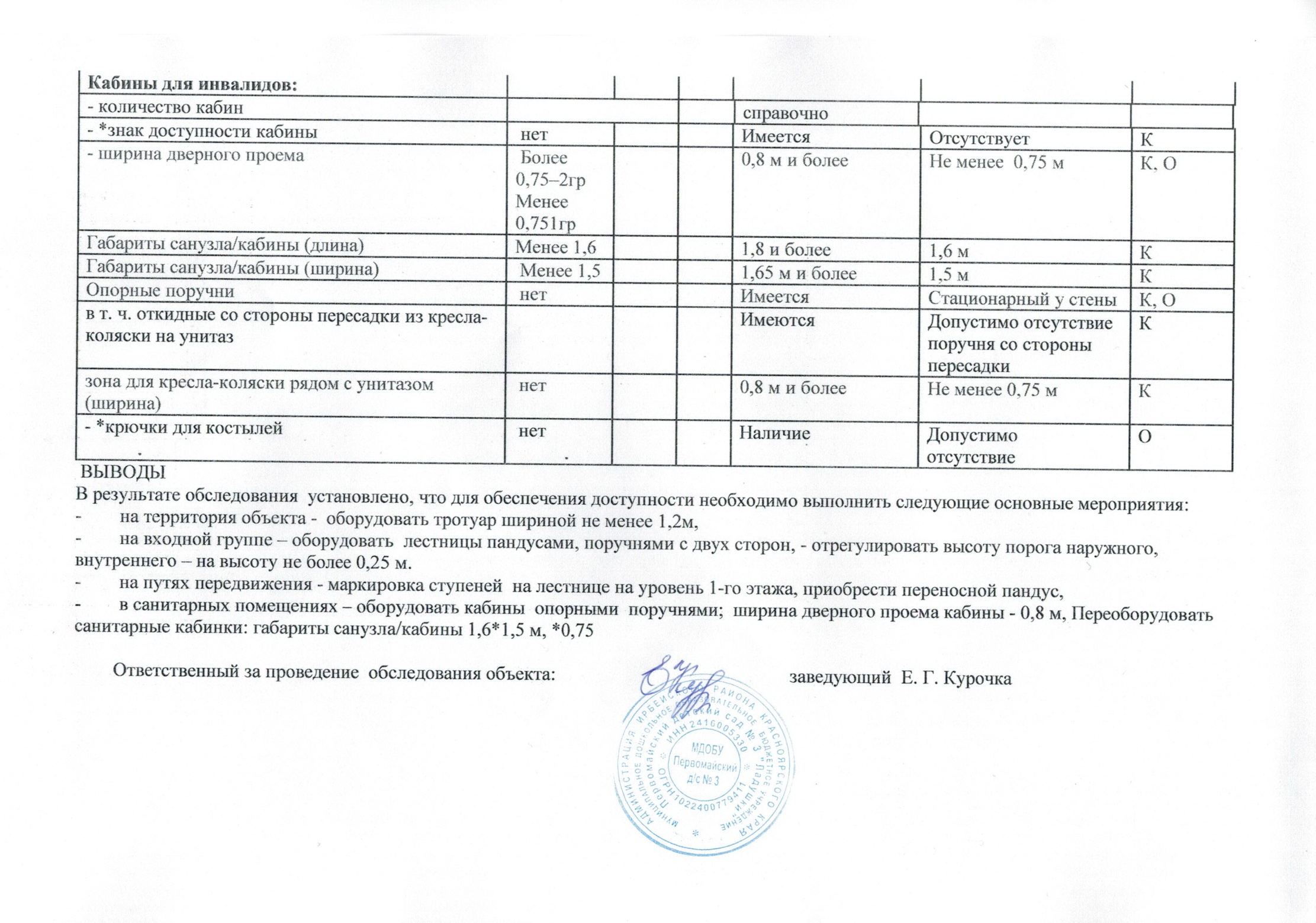 Наименование объекта МДОБУ Первомайский детский сад № 3  «Ладушки»Фактический адрес 663650 Красноярский край, Ирбейский район, д. Первое Мая, пер. Октябрьский, 16, пом.2.телефон 83917439241;  Е-mail LaduсhkiN3@yandex.ruВид деятельностиДошкольное  образование, Форма собственности объектамуниципальнаяОбъем предоставляемых услуг45 детей Размещение объектачасть зданияКоличество и назначение входов 3 основныеГод постройки 1995Год последней реконструкции 2016Расстояние до объекта от остановки  транспорта, м 30 м.Вид транспорта, номер маршрута, название остановкиНаземные переходы на пути следования к объекту от остановкиНаземные переходы на пути следования к объекту от остановки нет нетНаземные тактильные указатели перед переходами нетРегулируемые переходы нетНаземные тактильные указатели препятствияминетРегулируемы переходы со звуковой сигнализациейнетВнеуличные переходы (надземные  мосты и подземные туннели) нетНерегулируемые переходыестьВнеуличные переходы (надземные  мосты и подземные туннели)Перепады высоты на пути движениянетнетВнеуличные переходы с пандусомнетВнеуличные переходы (надземные  мосты и подземные туннели)Перепады высоты на пути движениянетнетВнеуличные переходы с подъемником нетЛестницы  на пути движения нетСъезды на проезжую часть с уклоном до 10% нетПоручни на имеющихся лестницах нетСъезды с уклоном более 10% (ненормативный) нетПандусы на пути движения с уклоном менее 8% (нормативные) нетБордюры на пересечении путей движения с транспортным проездом более 1,5 см нетПандусы на пути движения с уклоном более 8% (ненормативные)нетБордюры на пересечении путей движения с транспортным проездом более  4 смнетПоручни на имеющихся пандусахнетНаименование элементов объектаФактическаявеличина,наличиеФактическаявеличина,наличиеРекомендации по адаптацииРекомендации по адаптацииРекомендации по адаптацииРекомендации по адаптацииПримечаниеУсловия при полной доступностиУсловия при полной доступностиУсловия при полной доступностиУсловия при полной доступностиУсловия при частичной доступностиУсловия при частичной доступностиУсловия при частичной доступностиУсловия при частичной доступностиУсловия при частичной доступностиУсловия при частичной доступностиУсловия при частичной доступностиУсловия при частичной доступностиУсловия при частичной доступностиУсловия при частичной доступностиУсловия при частичной доступностиУсловия при частичной доступностиКате-гории инва-лидовКате-гории инва-лидовКате-гории инва-лидовКате-гории инва-лидовКате-гории инва-лидов122333345555666666666666777771. ТЕРРИТОРИЯ ОБЪЕКТА (при наличии)1. ТЕРРИТОРИЯ ОБЪЕКТА (при наличии)1. ТЕРРИТОРИЯ ОБЪЕКТА (при наличии)1. ТЕРРИТОРИЯ ОБЪЕКТА (при наличии)1. ТЕРРИТОРИЯ ОБЪЕКТА (при наличии)1. ТЕРРИТОРИЯ ОБЪЕКТА (при наличии)1. ТЕРРИТОРИЯ ОБЪЕКТА (при наличии)1. ТЕРРИТОРИЯ ОБЪЕКТА (при наличии)1. ТЕРРИТОРИЯ ОБЪЕКТА (при наличии)1. ТЕРРИТОРИЯ ОБЪЕКТА (при наличии)1. ТЕРРИТОРИЯ ОБЪЕКТА (при наличии)1. ТЕРРИТОРИЯ ОБЪЕКТА (при наличии)1. ТЕРРИТОРИЯ ОБЪЕКТА (при наличии)1. ТЕРРИТОРИЯ ОБЪЕКТА (при наличии)1. ТЕРРИТОРИЯ ОБЪЕКТА (при наличии)1. ТЕРРИТОРИЯ ОБЪЕКТА (при наличии)1. ТЕРРИТОРИЯ ОБЪЕКТА (при наличии)1. ТЕРРИТОРИЯ ОБЪЕКТА (при наличии)1. ТЕРРИТОРИЯ ОБЪЕКТА (при наличии)1. ТЕРРИТОРИЯ ОБЪЕКТА (при наличии)1. ТЕРРИТОРИЯ ОБЪЕКТА (при наличии)1. ТЕРРИТОРИЯ ОБЪЕКТА (при наличии)1. ТЕРРИТОРИЯ ОБЪЕКТА (при наличии)1. ТЕРРИТОРИЯ ОБЪЕКТА (при наличии)1. ТЕРРИТОРИЯ ОБЪЕКТА (при наличии)1. ТЕРРИТОРИЯ ОБЪЕКТА (при наличии)1. ТЕРРИТОРИЯ ОБЪЕКТА (при наличии)1. ТЕРРИТОРИЯ ОБЪЕКТА (при наличии)1. ТЕРРИТОРИЯ ОБЪЕКТА (при наличии)Вход на территорию (при наличии ограждения)Вход на территорию (при наличии ограждения)Вход на территорию (при наличии ограждения)Вход на территорию (при наличии ограждения)Вход на территорию (при наличии ограждения)Вход на территорию (при наличии ограждения)Вход на территорию (при наличии ограждения)Вход на территорию (при наличии ограждения)Вход на территорию (при наличии ограждения)Вход на территорию (при наличии ограждения)Вход на территорию (при наличии ограждения)Вход на территорию (при наличии ограждения)Вход на территорию (при наличии ограждения)Вход на территорию (при наличии ограждения)Вход на территорию (при наличии ограждения)Вход на территорию (при наличии ограждения)Вход на территорию (при наличии ограждения)Вход на территорию (при наличии ограждения)Вход на территорию (при наличии ограждения)Вход на территорию (при наличии ограждения)Вход на территорию (при наличии ограждения)Вход на территорию (при наличии ограждения)Вход на территорию (при наличии ограждения)Вход на территорию (при наличии ограждения)Вход на территорию (при наличии ограждения)Вход на территорию (при наличии ограждения)Вход на территорию (при наличии ограждения)Вход на территорию (при наличии ограждения)Вход на территорию (при наличии ограждения)- ширина прохода, калитки 0,85 0,850,9 м   и более0,9 м   и более0,9 м   и более0,9 м   и болееНе менее0,8 м, допустим проход через ворота для автотранспортаНе менее0,8 м, допустим проход через ворота для автотранспортаНе менее0,8 м, допустим проход через ворота для автотранспортаНе менее0,8 м, допустим проход через ворота для автотранспортаНе менее0,8 м, допустим проход через ворота для автотранспортаНе менее0,8 м, допустим проход через ворота для автотранспортаНе менее0,8 м, допустим проход через ворота для автотранспортаНе менее0,8 м, допустим проход через ворота для автотранспортаНе менее0,8 м, допустим проход через ворота для автотранспортаНе менее0,8 м, допустим проход через ворота для автотранспортаНе менее0,8 м, допустим проход через ворота для автотранспортаНе менее0,8 м, допустим проход через ворота для автотранспортаК, ОК, ОК, ОК, ОК, О- *информация об объекте нет нетИмеетсяИмеетсяИмеетсяИмеетсяДопустимо отсутствиеДопустимо отсутствиеДопустимо отсутствиеДопустимо отсутствиеДопустимо отсутствиеДопустимо отсутствиеДопустимо отсутствиеДопустимо отсутствиеДопустимо отсутствиеДопустимо отсутствиеДопустимо отсутствиеДопустимо отсутствиеК, О,С, ГК, О,С, ГК, О,С, ГК, О,С, ГК, О,С, ГАвтостоянка посетителей (при наличии)Автостоянка посетителей (при наличии)Автостоянка посетителей (при наличии)Автостоянка посетителей (при наличии)Автостоянка посетителей (при наличии)Автостоянка посетителей (при наличии)Автостоянка посетителей (при наличии)Автостоянка посетителей (при наличии)Автостоянка посетителей (при наличии)Автостоянка посетителей (при наличии)Автостоянка посетителей (при наличии)Автостоянка посетителей (при наличии)Автостоянка посетителей (при наличии)Автостоянка посетителей (при наличии)Автостоянка посетителей (при наличии)Автостоянка посетителей (при наличии)Автостоянка посетителей (при наличии)Автостоянка посетителей (при наличии)Автостоянка посетителей (при наличии)Автостоянка посетителей (при наличии)Автостоянка посетителей (при наличии)Автостоянка посетителей (при наличии)Автостоянка посетителей (при наличии)Автостоянка посетителей (при наличии)Автостоянка посетителей (при наличии)Автостоянка посетителей (при наличии)Автостоянка посетителей (при наличии)Автостоянка посетителей (при наличии)Автостоянка посетителей (при наличии)*Расстояние до входа в здание 30 м 30 м50 м  и менее50 м  и менее50 м  и менее50 м  и менееНе более 250 мНе более 250 мНе более 250 мНе более 250 мНе более 250 мНе более 250 мНе более 250 мНе более 250 мНе более 250 мНе более 250 мНе более 250 мНе более 250 мК, ОК, ОК, ОК, ОК, ОКоличество машино-мест для инвалидов нет нет5% и более5% и более5% и более5% и болееДопустимо отсутствиеДопустимо отсутствиеДопустимо отсутствиеДопустимо отсутствиеДопустимо отсутствиеДопустимо отсутствиеДопустимо отсутствиеДопустимо отсутствиеДопустимо отсутствиеДопустимо отсутствиеДопустимо отсутствиеДопустимо отсутствиеК, ОК, ОК, ОК, ОК, ОГабариты машино-места для инвалидов (ширина) нет нет3,5м  и более3,5м  и более3,5м  и более3,5м  и болееСтандартное (2,5 х5,0 м) или отсутствуетСтандартное (2,5 х5,0 м) или отсутствуетСтандартное (2,5 х5,0 м) или отсутствуетСтандартное (2,5 х5,0 м) или отсутствуетСтандартное (2,5 х5,0 м) или отсутствуетСтандартное (2,5 х5,0 м) или отсутствуетСтандартное (2,5 х5,0 м) или отсутствуетСтандартное (2,5 х5,0 м) или отсутствуетСтандартное (2,5 х5,0 м) или отсутствуетСтандартное (2,5 х5,0 м) или отсутствуетСтандартное (2,5 х5,0 м) или отсутствуетСтандартное (2,5 х5,0 м) или отсутствуетКККККГабариты машино-места для инвалидов (глубина) нет нет5,0 м  и более5,0 м  и более5,0 м  и более5,0 м  и болееКККККПуть к входу в здание (для доступа в зону оказания услуг)Путь к входу в здание (для доступа в зону оказания услуг)Путь к входу в здание (для доступа в зону оказания услуг)Путь к входу в здание (для доступа в зону оказания услуг)Путь к входу в здание (для доступа в зону оказания услуг)Путь к входу в здание (для доступа в зону оказания услуг)Путь к входу в здание (для доступа в зону оказания услуг)Путь к входу в здание (для доступа в зону оказания услуг)Путь к входу в здание (для доступа в зону оказания услуг)Путь к входу в здание (для доступа в зону оказания услуг)Путь к входу в здание (для доступа в зону оказания услуг)Путь к входу в здание (для доступа в зону оказания услуг)Путь к входу в здание (для доступа в зону оказания услуг)Путь к входу в здание (для доступа в зону оказания услуг)Путь к входу в здание (для доступа в зону оказания услуг)Путь к входу в здание (для доступа в зону оказания услуг)Путь к входу в здание (для доступа в зону оказания услуг)Путь к входу в здание (для доступа в зону оказания услуг)Путь к входу в здание (для доступа в зону оказания услуг)Путь к входу в здание (для доступа в зону оказания услуг)Путь к входу в здание (для доступа в зону оказания услуг)Путь к входу в здание (для доступа в зону оказания услуг)Путь к входу в здание (для доступа в зону оказания услуг)Путь к входу в здание (для доступа в зону оказания услуг)Путь к входу в здание (для доступа в зону оказания услуг)Путь к входу в здание (для доступа в зону оказания услуг)Путь к входу в здание (для доступа в зону оказания услуг)Путь к входу в здание (для доступа в зону оказания услуг)Путь к входу в здание (для доступа в зону оказания услуг)- ширина тротуара (пути движения) 54 см 54 см1,5 м и более, допустимы сужениядо 0,9 м1,5 м и более, допустимы сужениядо 0,9 м1,5 м и более, допустимы сужениядо 0,9 м1,5 м и более, допустимы сужениядо 0,9 мНе менее 1,2м,допустимы сужения до 0,9 мНе менее 1,2м,допустимы сужения до 0,9 мНе менее 1,2м,допустимы сужения до 0,9 мНе менее 1,2м,допустимы сужения до 0,9 мНе менее 1,2м,допустимы сужения до 0,9 мНе менее 1,2м,допустимы сужения до 0,9 мНе менее 1,2м,допустимы сужения до 0,9 мНе менее 1,2м,допустимы сужения до 0,9 мНе менее 1,2м,допустимы сужения до 0,9 мНе менее 1,2м,допустимы сужения до 0,9 мНе менее 1,2м,допустимы сужения до 0,9 мНе менее 1,2м,допустимы сужения до 0,9 мККККК-*указатели направления движения нет нетИмеютсяИмеютсяИмеютсяИмеютсяДопустимо отсутствиеДопустимо отсутствиеДопустимо отсутствиеДопустимо отсутствиеДопустимо отсутствиеДопустимо отсутствиеДопустимо отсутствиеДопустимо отсутствиеДопустимо отсутствиеДопустимо отсутствиеДопустимо отсутствиеДопустимо отсутствиеК, ГК, ГК, ГК, ГК, Г- *ограждение, бордюр с направляющей функцией вдоль тротуара нет нетИмеетсяИмеетсяИмеетсяИмеетсяДопустимо отсутствиеДопустимо отсутствиеДопустимо отсутствиеДопустимо отсутствиеДопустимо отсутствиеДопустимо отсутствиеДопустимо отсутствиеДопустимо отсутствиеДопустимо отсутствиеДопустимо отсутствиеДопустимо отсутствиеДопустимо отсутствиеССССС- *места отдыха нет нетИмеютсяИмеютсяИмеютсяИмеютсяДопустимо отсутствиеДопустимо отсутствиеДопустимо отсутствиеДопустимо отсутствиеДопустимо отсутствиеДопустимо отсутствиеДопустимо отсутствиеДопустимо отсутствиеДопустимо отсутствиеДопустимо отсутствиеДопустимо отсутствиеДопустимо отсутствиеК, ОК, ОК, ОК, ОК, ООткрытая лестница (лестница на рельефе территории):  нет Открытая лестница (лестница на рельефе территории):  нет Открытая лестница (лестница на рельефе территории):  нет Открытая лестница (лестница на рельефе территории):  нет Открытая лестница (лестница на рельефе территории):  нет Открытая лестница (лестница на рельефе территории):  нет Открытая лестница (лестница на рельефе территории):  нет Открытая лестница (лестница на рельефе территории):  нет - высота подъема справочно- *поручни высотаНе требуются при высоте входной площадки  не более  0,45 мКак минимум с одной стороны на высоте0,8-1,1 м.Как минимум с одной стороны на высоте0,8-1,1 м.Как минимум с одной стороны на высоте0,8-1,1 м.Как минимум с одной стороны на высоте0,8-1,1 м.Допустимо отсутствие на высоту подъема лестницы не более 0,65 мДопустимо отсутствие на высоту подъема лестницы не более 0,65 мДопустимо отсутствие на высоту подъема лестницы не более 0,65 мДопустимо отсутствие на высоту подъема лестницы не более 0,65 мДопустимо отсутствие на высоту подъема лестницы не более 0,65 мДопустимо отсутствие на высоту подъема лестницы не более 0,65 мДопустимо отсутствие на высоту подъема лестницы не более 0,65 мДопустимо отсутствие на высоту подъема лестницы не более 0,65 мДопустимо отсутствие на высоту подъема лестницы не более 0,65 мДопустимо отсутствие на высоту подъема лестницы не более 0,65 мДопустимо отсутствие на высоту подъема лестницы не более 0,65 мДопустимо отсутствие на высоту подъема лестницы не более 0,65 мО, СО, СО, СО, СО, С-  тактильная полоса перед маршем (вверху и внизу)За 0,6 м до маршаЗа 0,6 м до маршаЗа 0,6 м до маршаЗа 0,6 м до маршаДопустимо отсутствие, несоответствиеДопустимо отсутствие, несоответствиеДопустимо отсутствие, несоответствиеДопустимо отсутствие, несоответствиеДопустимо отсутствие, несоответствиеДопустимо отсутствие, несоответствиеДопустимо отсутствие, несоответствиеДопустимо отсутствие, несоответствиеДопустимо отсутствие, несоответствиеДопустимо отсутствие, несоответствиеДопустимо отсутствие, несоответствиеДопустимо отсутствие, несоответствиеССССС-контрастная маркировка ступеней(крайних ступеней или края всех ступеней марша)Есть на всю ширину проступи или шириной не менее 6 см по краю проступиЕсть на всю ширину проступи или шириной не менее 6 см по краю проступиЕсть на всю ширину проступи или шириной не менее 6 см по краю проступиЕсть на всю ширину проступи или шириной не менее 6 см по краю проступиОтсутствие, несоответствиеОтсутствие, несоответствиеОтсутствие, несоответствиеОтсутствие, несоответствиеОтсутствие, несоответствиеОтсутствие, несоответствиеОтсутствие, несоответствиеОтсутствие, несоответствиеОтсутствие, несоответствиеОтсутствие, несоответствиеОтсутствие, несоответствиеОтсутствие, несоответствиеСССССПандус на рельефе-  нетПандус на рельефе-  нетПандус на рельефе-  нетПандус на рельефе-  нетПандус на рельефе-  нетПандус на рельефе-  нетПандус на рельефе-  нетПандус на рельефе-  нет- высота подъема одного марша (наибольшая высота подъема одного из маршей)0,8 м и менее0,8 м и менее0,8 м и менее0,8 м и менеене учитываетсяне учитываетсяне учитываетсяне учитываетсяне учитываетсяне учитываетсяне учитываетсяне учитываетсяне учитываетсяне учитываетсяне учитываетсяне учитываетсяККККК- уклонФормула расчета уклона пандуса в % = (H : L) х 100%.8 % и менее,для подъемадо 0,2 м – до 10%8 % и менее,для подъемадо 0,2 м – до 10%8 % и менее,для подъемадо 0,2 м – до 10%8 % и менее,для подъемадо 0,2 м – до 10%Не более 16,5 %,на высоту до 0,45 м  не более 20%Не более 16,5 %,на высоту до 0,45 м  не более 20%Не более 16,5 %,на высоту до 0,45 м  не более 20%Не более 16,5 %,на высоту до 0,45 м  не более 20%Не более 16,5 %,на высоту до 0,45 м  не более 20%Не более 16,5 %,на высоту до 0,45 м  не более 20%Не более 16,5 %,на высоту до 0,45 м  не более 20%Не более 16,5 %,на высоту до 0,45 м  не более 20%Не более 16,5 %,на высоту до 0,45 м  не более 20%Не более 16,5 %,на высоту до 0,45 м  не более 20%Не более 16,5 %,на высоту до 0,45 м  не более 20%Не более 16,5 %,на высоту до 0,45 м  не более 20%КККККПоручни с двух сторонтребуются при подъеме более   0,15 мНаличиеНаличиеНаличиеНаличиеОтсутствие,несоответствиеОтсутствие,несоответствиеОтсутствие,несоответствиеОтсутствие,несоответствиеОтсутствие,несоответствиеОтсутствие,несоответствиеОтсутствие,несоответствиеОтсутствие,несоответствиеОтсутствие,несоответствиеОтсутствие,несоответствиеОтсутствие,несоответствиеОтсутствие,несоответствие- на высоте (нижний поручень)0,7 – 0,9 м0,7 – 0,9 м0,7 – 0,9 м0,7 – 0,9 мОтсутствие,несоответствиеОтсутствие,несоответствиеОтсутствие,несоответствиеОтсутствие,несоответствиеОтсутствие,несоответствиеОтсутствие,несоответствиеОтсутствие,несоответствиеОтсутствие,несоответствиеОтсутствие,несоответствиеОтсутствие,несоответствиеОтсутствие,несоответствиеОтсутствие,несоответствиеККККК-*на высоте (верхний поручень)0,8 – 1,0 м0,8 – 1,0 м0,8 – 1,0 м0,8 – 1,0 мОтсутствие,несоответствиеОтсутствие,несоответствиеОтсутствие,несоответствиеОтсутствие,несоответствиеОтсутствие,несоответствиеОтсутствие,несоответствиеОтсутствие,несоответствиеОтсутствие,несоответствиеОтсутствие,несоответствиеОтсутствие,несоответствиеОтсутствие,несоответствиеОтсутствие,несоответствиеООООО2. ВХОДНАЯ ГРУППА (для доступа в зону оказания услуг)2. ВХОДНАЯ ГРУППА (для доступа в зону оказания услуг)2. ВХОДНАЯ ГРУППА (для доступа в зону оказания услуг)2. ВХОДНАЯ ГРУППА (для доступа в зону оказания услуг)2. ВХОДНАЯ ГРУППА (для доступа в зону оказания услуг)2. ВХОДНАЯ ГРУППА (для доступа в зону оказания услуг)2. ВХОДНАЯ ГРУППА (для доступа в зону оказания услуг)2. ВХОДНАЯ ГРУППА (для доступа в зону оказания услуг)2. ВХОДНАЯ ГРУППА (для доступа в зону оказания услуг)2. ВХОДНАЯ ГРУППА (для доступа в зону оказания услуг)2. ВХОДНАЯ ГРУППА (для доступа в зону оказания услуг)2. ВХОДНАЯ ГРУППА (для доступа в зону оказания услуг)2. ВХОДНАЯ ГРУППА (для доступа в зону оказания услуг)2. ВХОДНАЯ ГРУППА (для доступа в зону оказания услуг)2. ВХОДНАЯ ГРУППА (для доступа в зону оказания услуг)2. ВХОДНАЯ ГРУППА (для доступа в зону оказания услуг)2. ВХОДНАЯ ГРУППА (для доступа в зону оказания услуг)2. ВХОДНАЯ ГРУППА (для доступа в зону оказания услуг)2. ВХОДНАЯ ГРУППА (для доступа в зону оказания услуг)2. ВХОДНАЯ ГРУППА (для доступа в зону оказания услуг)2. ВХОДНАЯ ГРУППА (для доступа в зону оказания услуг)2. ВХОДНАЯ ГРУППА (для доступа в зону оказания услуг)2. ВХОДНАЯ ГРУППА (для доступа в зону оказания услуг)2. ВХОДНАЯ ГРУППА (для доступа в зону оказания услуг)2. ВХОДНАЯ ГРУППА (для доступа в зону оказания услуг)2. ВХОДНАЯ ГРУППА (для доступа в зону оказания услуг)2. ВХОДНАЯ ГРУППА (для доступа в зону оказания услуг)2. ВХОДНАЯ ГРУППА (для доступа в зону оказания услуг)2. ВХОДНАЯ ГРУППА (для доступа в зону оказания услуг)Крыльцо или  входная площадкаКрыльцо или  входная площадкаКрыльцо или  входная площадкаКрыльцо или  входная площадкаКрыльцо или  входная площадкаКрыльцо или  входная площадкаКрыльцо или  входная площадкаКрыльцо или  входная площадкаКрыльцо или  входная площадкаКрыльцо или  входная площадкаКрыльцо или  входная площадкаКрыльцо или  входная площадкаКрыльцо или  входная площадкаКрыльцо или  входная площадкаКрыльцо или  входная площадкаКрыльцо или  входная площадкаКрыльцо или  входная площадкаКрыльцо или  входная площадкаКрыльцо или  входная площадкаКрыльцо или  входная площадкаКрыльцо или  входная площадкаКрыльцо или  входная площадкаКрыльцо или  входная площадкаКрыльцо или  входная площадкаКрыльцо или  входная площадкаКрыльцо или  входная площадкаКрыльцо или  входная площадкаКрыльцо или  входная площадкаКрыльцо или  входная площадкаВысота площадки СправочноДля определения необходимости лестницы и пандуса, ограждения, поручней на лестнице и пандусе.- При высоте площадки более 0,45 м должно быть ограждение площадки, поручни на лестнице и пандусе.- При высоте площадки менее 0,45 м ограждение площадки и поручни на лестнице могут отсутствовать.- Лестница отсутствует, ограждение площадки и поручни на пандусе не требуются.Для определения необходимости лестницы и пандуса, ограждения, поручней на лестнице и пандусе.- При высоте площадки более 0,45 м должно быть ограждение площадки, поручни на лестнице и пандусе.- При высоте площадки менее 0,45 м ограждение площадки и поручни на лестнице могут отсутствовать.- Лестница отсутствует, ограждение площадки и поручни на пандусе не требуются.Для определения необходимости лестницы и пандуса, ограждения, поручней на лестнице и пандусе.- При высоте площадки более 0,45 м должно быть ограждение площадки, поручни на лестнице и пандусе.- При высоте площадки менее 0,45 м ограждение площадки и поручни на лестнице могут отсутствовать.- Лестница отсутствует, ограждение площадки и поручни на пандусе не требуются.Для определения необходимости лестницы и пандуса, ограждения, поручней на лестнице и пандусе.- При высоте площадки более 0,45 м должно быть ограждение площадки, поручни на лестнице и пандусе.- При высоте площадки менее 0,45 м ограждение площадки и поручни на лестнице могут отсутствовать.- Лестница отсутствует, ограждение площадки и поручни на пандусе не требуются.Для определения необходимости лестницы и пандуса, ограждения, поручней на лестнице и пандусе.- При высоте площадки более 0,45 м должно быть ограждение площадки, поручни на лестнице и пандусе.- При высоте площадки менее 0,45 м ограждение площадки и поручни на лестнице могут отсутствовать.- Лестница отсутствует, ограждение площадки и поручни на пандусе не требуются.Для определения необходимости лестницы и пандуса, ограждения, поручней на лестнице и пандусе.- При высоте площадки более 0,45 м должно быть ограждение площадки, поручни на лестнице и пандусе.- При высоте площадки менее 0,45 м ограждение площадки и поручни на лестнице могут отсутствовать.- Лестница отсутствует, ограждение площадки и поручни на пандусе не требуются.Для определения необходимости лестницы и пандуса, ограждения, поручней на лестнице и пандусе.- При высоте площадки более 0,45 м должно быть ограждение площадки, поручни на лестнице и пандусе.- При высоте площадки менее 0,45 м ограждение площадки и поручни на лестнице могут отсутствовать.- Лестница отсутствует, ограждение площадки и поручни на пандусе не требуются.Для определения необходимости лестницы и пандуса, ограждения, поручней на лестнице и пандусе.- При высоте площадки более 0,45 м должно быть ограждение площадки, поручни на лестнице и пандусе.- При высоте площадки менее 0,45 м ограждение площадки и поручни на лестнице могут отсутствовать.- Лестница отсутствует, ограждение площадки и поручни на пандусе не требуются.Для определения необходимости лестницы и пандуса, ограждения, поручней на лестнице и пандусе.- При высоте площадки более 0,45 м должно быть ограждение площадки, поручни на лестнице и пандусе.- При высоте площадки менее 0,45 м ограждение площадки и поручни на лестнице могут отсутствовать.- Лестница отсутствует, ограждение площадки и поручни на пандусе не требуются.Для определения необходимости лестницы и пандуса, ограждения, поручней на лестнице и пандусе.- При высоте площадки более 0,45 м должно быть ограждение площадки, поручни на лестнице и пандусе.- При высоте площадки менее 0,45 м ограждение площадки и поручни на лестнице могут отсутствовать.- Лестница отсутствует, ограждение площадки и поручни на пандусе не требуются.Для определения необходимости лестницы и пандуса, ограждения, поручней на лестнице и пандусе.- При высоте площадки более 0,45 м должно быть ограждение площадки, поручни на лестнице и пандусе.- При высоте площадки менее 0,45 м ограждение площадки и поручни на лестнице могут отсутствовать.- Лестница отсутствует, ограждение площадки и поручни на пандусе не требуются.Для определения необходимости лестницы и пандуса, ограждения, поручней на лестнице и пандусе.- При высоте площадки более 0,45 м должно быть ограждение площадки, поручни на лестнице и пандусе.- При высоте площадки менее 0,45 м ограждение площадки и поручни на лестнице могут отсутствовать.- Лестница отсутствует, ограждение площадки и поручни на пандусе не требуются.Для определения необходимости лестницы и пандуса, ограждения, поручней на лестнице и пандусе.- При высоте площадки более 0,45 м должно быть ограждение площадки, поручни на лестнице и пандусе.- При высоте площадки менее 0,45 м ограждение площадки и поручни на лестнице могут отсутствовать.- Лестница отсутствует, ограждение площадки и поручни на пандусе не требуются.Для определения необходимости лестницы и пандуса, ограждения, поручней на лестнице и пандусе.- При высоте площадки более 0,45 м должно быть ограждение площадки, поручни на лестнице и пандусе.- При высоте площадки менее 0,45 м ограждение площадки и поручни на лестнице могут отсутствовать.- Лестница отсутствует, ограждение площадки и поручни на пандусе не требуются.Для определения необходимости лестницы и пандуса, ограждения, поручней на лестнице и пандусе.- При высоте площадки более 0,45 м должно быть ограждение площадки, поручни на лестнице и пандусе.- При высоте площадки менее 0,45 м ограждение площадки и поручни на лестнице могут отсутствовать.- Лестница отсутствует, ограждение площадки и поручни на пандусе не требуются.Для определения необходимости лестницы и пандуса, ограждения, поручней на лестнице и пандусе.- При высоте площадки более 0,45 м должно быть ограждение площадки, поручни на лестнице и пандусе.- При высоте площадки менее 0,45 м ограждение площадки и поручни на лестнице могут отсутствовать.- Лестница отсутствует, ограждение площадки и поручни на пандусе не требуются.Для определения необходимости лестницы и пандуса, ограждения, поручней на лестнице и пандусе.- При высоте площадки более 0,45 м должно быть ограждение площадки, поручни на лестнице и пандусе.- При высоте площадки менее 0,45 м ограждение площадки и поручни на лестнице могут отсутствовать.- Лестница отсутствует, ограждение площадки и поручни на пандусе не требуются.Для определения необходимости лестницы и пандуса, ограждения, поручней на лестнице и пандусе.- При высоте площадки более 0,45 м должно быть ограждение площадки, поручни на лестнице и пандусе.- При высоте площадки менее 0,45 м ограждение площадки и поручни на лестнице могут отсутствовать.- Лестница отсутствует, ограждение площадки и поручни на пандусе не требуются.Для определения необходимости лестницы и пандуса, ограждения, поручней на лестнице и пандусе.- При высоте площадки более 0,45 м должно быть ограждение площадки, поручни на лестнице и пандусе.- При высоте площадки менее 0,45 м ограждение площадки и поручни на лестнице могут отсутствовать.- Лестница отсутствует, ограждение площадки и поручни на пандусе не требуются.Для определения необходимости лестницы и пандуса, ограждения, поручней на лестнице и пандусе.- При высоте площадки более 0,45 м должно быть ограждение площадки, поручни на лестнице и пандусе.- При высоте площадки менее 0,45 м ограждение площадки и поручни на лестнице могут отсутствовать.- Лестница отсутствует, ограждение площадки и поручни на пандусе не требуются.Для определения необходимости лестницы и пандуса, ограждения, поручней на лестнице и пандусе.- При высоте площадки более 0,45 м должно быть ограждение площадки, поручни на лестнице и пандусе.- При высоте площадки менее 0,45 м ограждение площадки и поручни на лестнице могут отсутствовать.- Лестница отсутствует, ограждение площадки и поручни на пандусе не требуются.Для определения необходимости лестницы и пандуса, ограждения, поручней на лестнице и пандусе.- При высоте площадки более 0,45 м должно быть ограждение площадки, поручни на лестнице и пандусе.- При высоте площадки менее 0,45 м ограждение площадки и поручни на лестнице могут отсутствовать.- Лестница отсутствует, ограждение площадки и поручни на пандусе не требуются.Для определения необходимости лестницы и пандуса, ограждения, поручней на лестнице и пандусе.- При высоте площадки более 0,45 м должно быть ограждение площадки, поручни на лестнице и пандусе.- При высоте площадки менее 0,45 м ограждение площадки и поручни на лестнице могут отсутствовать.- Лестница отсутствует, ограждение площадки и поручни на пандусе не требуются.Для определения необходимости лестницы и пандуса, ограждения, поручней на лестнице и пандусе.- При высоте площадки более 0,45 м должно быть ограждение площадки, поручни на лестнице и пандусе.- При высоте площадки менее 0,45 м ограждение площадки и поручни на лестнице могут отсутствовать.- Лестница отсутствует, ограждение площадки и поручни на пандусе не требуются.Для определения необходимости лестницы и пандуса, ограждения, поручней на лестнице и пандусе.- При высоте площадки более 0,45 м должно быть ограждение площадки, поручни на лестнице и пандусе.- При высоте площадки менее 0,45 м ограждение площадки и поручни на лестнице могут отсутствовать.- Лестница отсутствует, ограждение площадки и поручни на пандусе не требуются.Для определения необходимости лестницы и пандуса, ограждения, поручней на лестнице и пандусе.- При высоте площадки более 0,45 м должно быть ограждение площадки, поручни на лестнице и пандусе.- При высоте площадки менее 0,45 м ограждение площадки и поручни на лестнице могут отсутствовать.- Лестница отсутствует, ограждение площадки и поручни на пандусе не требуются.Для определения необходимости лестницы и пандуса, ограждения, поручней на лестнице и пандусе.- При высоте площадки более 0,45 м должно быть ограждение площадки, поручни на лестнице и пандусе.- При высоте площадки менее 0,45 м ограждение площадки и поручни на лестнице могут отсутствовать.- Лестница отсутствует, ограждение площадки и поручни на пандусе не требуются.Для определения необходимости лестницы и пандуса, ограждения, поручней на лестнице и пандусе.- При высоте площадки более 0,45 м должно быть ограждение площадки, поручни на лестнице и пандусе.- При высоте площадки менее 0,45 м ограждение площадки и поручни на лестнице могут отсутствовать.- Лестница отсутствует, ограждение площадки и поручни на пандусе не требуются.Габариты площадки (ширина) с пандусом нет нет1,5 м и более, при автоматических дверях не менее1,2м1,5 м и более, при автоматических дверях не менее1,2м1,5 м и более, при автоматических дверях не менее1,2м1,5 м и более, при автоматических дверях не менее1,2мНе менее 1,2м, при автоматических дверях не менее 1,1 мНе менее 1,2м, при автоматических дверях не менее 1,1 мНе менее 1,2м, при автоматических дверях не менее 1,1 мНе менее 1,2м, при автоматических дверях не менее 1,1 мНе менее 1,2м, при автоматических дверях не менее 1,1 мНе менее 1,2м, при автоматических дверях не менее 1,1 мНе менее 1,2м, при автоматических дверях не менее 1,1 мНе менее 1,2м, при автоматических дверях не менее 1,1 мНе менее 1,2м, при автоматических дверях не менее 1,1 мНе менее 1,2м, при автоматических дверях не менее 1,1 мНе менее 1,2м, при автоматических дверях не менее 1,1 мНе менее 1,2м, при автоматических дверях не менее 1,1 мКККККГабариты площадки (глубина) с пандусом нет нет1,8 м и более, не менее  1,2 м при автоматических дверях1,8 м и более, не менее  1,2 м при автоматических дверях1,8 м и более, не менее  1,2 м при автоматических дверях1,8 м и более, не менее  1,2 м при автоматических дверях1,5 м и более,неменее1,2 м при автоматических дверях1,5 м и более,неменее1,2 м при автоматических дверях1,5 м и более,неменее1,2 м при автоматических дверях1,5 м и более,неменее1,2 м при автоматических дверях1,5 м и более,неменее1,2 м при автоматических дверях1,5 м и более,неменее1,2 м при автоматических дверях1,5 м и более,неменее1,2 м при автоматических дверях1,5 м и более,неменее1,2 м при автоматических дверях1,5 м и более,неменее1,2 м при автоматических дверях1,5 м и более,неменее1,2 м при автоматических дверях1,5 м и более,неменее1,2 м при автоматических дверях1,5 м и более,неменее1,2 м при автоматических дверяхКККККГабариты площадки (ширина) без пандуса соответствует соответствуетНе менее 1,5 мНе менее 1,5 мНе менее 1,5 мНе менее 1,5 мНе менее ширины входной двериНе менее ширины входной двериНе менее ширины входной двериНе менее ширины входной двериНе менее ширины входной двериНе менее ширины входной двериНе менее ширины входной двериНе менее ширины входной двериНе менее ширины входной двериНе менее ширины входной двериНе менее ширины входной двериНе менее ширины входной двериО, СО, СО, СО, СО, СГабариты площадки (глубина) без пандуса соответствует соответствуетНе менее 1,5 м,при втоматических дверях не менее 1,2 Не менее 1,5 м,при втоматических дверях не менее 1,2 Не менее 1,5 м,при втоматических дверях не менее 1,2 Не менее 1,5 м,при втоматических дверях не менее 1,2 Не учитываетсяНе учитываетсяНе учитываетсяНе учитываетсяНе учитываетсяНе учитываетсяНе учитываетсяНе учитываетсяНе учитываетсяНе учитываетсяНе учитываетсяНе учитываетсяО, СО, СО, СО, СО, С*Поручни (ограждение высотой не менее 0,8 м, допустимы другие виды ограждения, не требуется при трехсторонних лестницах) нет нетЕсть при высоте более 0,45 м,Есть при высоте более 0,45 м,Есть при высоте более 0,45 м,Есть при высоте более 0,45 м,Допустимо отсутствиеДопустимо отсутствиеДопустимо отсутствиеДопустимо отсутствиеДопустимо отсутствиеДопустимо отсутствиеДопустимо отсутствиеДопустимо отсутствиеДопустимо отсутствиеДопустимо отсутствиеДопустимо отсутствиеДопустимо отсутствиеК, О, СК, О, СК, О, СК, О, СК, О, С*Навес есть естьНаличиеНаличиеНаличиеНаличиеДопустимо отсутствиеДопустимо отсутствиеДопустимо отсутствиеДопустимо отсутствиеДопустимо отсутствиеДопустимо отсутствиеДопустимо отсутствиеДопустимо отсутствиеДопустимо отсутствиеДопустимо отсутствиеДопустимо отсутствиеДопустимо отсутствиеК, ОК, ОК, ОК, ОК, О*Информация  об объекте (сфера оказываемых услуг, часы работы, знак доступности объекта для инвалидов) нет нетНаличиеНаличиеНаличиеНаличиеДопустимо отсутствиеДопустимо отсутствиеДопустимо отсутствиеДопустимо отсутствиеДопустимо отсутствиеДопустимо отсутствиеДопустимо отсутствиеДопустимо отсутствиеДопустимо отсутствиеДопустимо отсутствиеДопустимо отсутствиеДопустимо отсутствиеГГГГГЛестница наружнаяЛестница наружнаяЛестница наружнаяТактильная полоса перед маршем вверху и внизу За  0,6 м до марша нет нетИмеетсяИмеетсяИмеетсяИмеетсяДопустимо отсутст-вие, несоответствиеДопустимо отсутст-вие, несоответствиеДопустимо отсутст-вие, несоответствиеДопустимо отсутст-вие, несоответствиеДопустимо отсутст-вие, несоответствиеДопустимо отсутст-вие, несоответствиеДопустимо отсутст-вие, несоответствиеДопустимо отсутст-вие, несоответствиеДопустимо отсутст-вие, несоответствиеДопустимо отсутст-вие, несоответствиеДопустимо отсутст-вие, несоответствиеДопустимо отсутст-вие, несоответствиеСССССМаркировка ступеней нет нетИмеется на проступи крайних ступеней, или на всех ступеняхИмеется на проступи крайних ступеней, или на всех ступеняхИмеется на проступи крайних ступеней, или на всех ступеняхИмеется на проступи крайних ступеней, или на всех ступеняхДопустимо отсутствие, несоответствиеДопустимо отсутствие, несоответствиеДопустимо отсутствие, несоответствиеДопустимо отсутствие, несоответствиеДопустимо отсутствие, несоответствиеДопустимо отсутствие, несоответствиеДопустимо отсутствие, несоответствиеДопустимо отсутствие, несоответствиеДопустимо отсутствие, несоответствиеДопустимо отсутствие, несоответствиеДопустимо отсутствие, несоответствиеДопустимо отсутствие, несоответствиеСССССПоручни с двух сторон нет нетКак минимум с одной стороны, допустимо отсутствие при высоте крыльца менее 0,45 мКак минимум с одной стороны, допустимо отсутствие при высоте крыльца менее 0,45 мКак минимум с одной стороны, допустимо отсутствие при высоте крыльца менее 0,45 мКак минимум с одной стороны, допустимо отсутствие при высоте крыльца менее 0,45 мДопустимо отсутствие при высоте крыльца не более 0,65м или при входном пандусе с уклоном не более 16,5%Допустимо отсутствие при высоте крыльца не более 0,65м или при входном пандусе с уклоном не более 16,5%Допустимо отсутствие при высоте крыльца не более 0,65м или при входном пандусе с уклоном не более 16,5%Допустимо отсутствие при высоте крыльца не более 0,65м или при входном пандусе с уклоном не более 16,5%Допустимо отсутствие при высоте крыльца не более 0,65м или при входном пандусе с уклоном не более 16,5%Допустимо отсутствие при высоте крыльца не более 0,65м или при входном пандусе с уклоном не более 16,5%Допустимо отсутствие при высоте крыльца не более 0,65м или при входном пандусе с уклоном не более 16,5%Допустимо отсутствие при высоте крыльца не более 0,65м или при входном пандусе с уклоном не более 16,5%Допустимо отсутствие при высоте крыльца не более 0,65м или при входном пандусе с уклоном не более 16,5%Допустимо отсутствие при высоте крыльца не более 0,65м или при входном пандусе с уклоном не более 16,5%Допустимо отсутствие при высоте крыльца не более 0,65м или при входном пандусе с уклоном не более 16,5%Допустимо отсутствие при высоте крыльца не более 0,65м или при входном пандусе с уклоном не более 16,5%О, СО, СО, СО, СО, С- на высоте нет нет0,8-1,1 м0,8-1,1 м0,8-1,1 м0,8-1,1 мДопустимо несоответствиеДопустимо несоответствиеДопустимо несоответствиеДопустимо несоответствиеДопустимо несоответствиеДопустимо несоответствиеДопустимо несоответствиеДопустимо несоответствиеДопустимо несоответствиеДопустимо несоответствиеДопустимо несоответствиеДопустимо несоответствиеО, СО, СО, СО, СО, С- * завершения поручней за пределами марша нет нетНаличиеНаличиеНаличиеНаличиеДопустимо отсутствиеДопустимо отсутствиеДопустимо отсутствиеДопустимо отсутствиеДопустимо отсутствиеДопустимо отсутствиеДопустимо отсутствиеДопустимо отсутствиеДопустимо отсутствиеДопустимо отсутствиеДопустимо отсутствиеДопустимо отсутствиеО, СО, СО, СО, СО, С- *нетравмирующие окончания нет нетНаличиеНаличиеНаличиеНаличиеДопустимо отсутствиеДопустимо отсутствиеДопустимо отсутствиеДопустимо отсутствиеДопустимо отсутствиеДопустимо отсутствиеДопустимо отсутствиеДопустимо отсутствиеДопустимо отсутствиеДопустимо отсутствиеДопустимо отсутствиеДопустимо отсутствиеО, СО, СО, СО, СО, СПандус наружный нет нет нет нет нет нет нет нет нет нет нет нет нет нет нет нет нет нет нет нет нет нет нет нет нет нет нет нетУклон пандуса  в % = (H : L) х 100%8 %  и менее8 %  и менее8 %  и менее8 %  и менее8 %  и менееНе более 16,5%  (9°)Не более 16,5%  (9°)Не более 16,5%  (9°)Не более 16,5%  (9°)Не более 16,5%  (9°)Не более 16,5%  (9°)Не более 16,5%  (9°)Не более 16,5%  (9°)Не более 16,5%  (9°)Не более 16,5%  (9°)Не более 16,5%  (9°)КККККШирина марша (в чистоте, между поручнями)0,9 м  и более0,9 м  и более0,9 м  и более0,9 м  и более0,9 м  и болееНе менее  0,85 мНе менее  0,85 мНе менее  0,85 мНе менее  0,85 мНе менее  0,85 мНе менее  0,85 мНе менее  0,85 мНе менее  0,85 мНе менее  0,85 мНе менее  0,85 мНе менее  0,85 мКККККВысота  подъема  одного марша (максимальная)0,8 м  и менее0,8 м  и менее0,8 м  и менее0,8 м  и менее0,8 м  и менееНе ограниченаНе ограниченаНе ограниченаНе ограниченаНе ограниченаНе ограниченаНе ограниченаНе ограниченаНе ограниченаНе ограниченаНе ограниченаКККККРазворотные площадки:(указываются габариты наименьшей)-при въезде на пандус, длина1,2 м и более1,2 м и более1,2 м и более1,2 м и более1,2 м и болеене менее 1,0 мне менее 1,0 мне менее 1,0 мне менее 1,0 мне менее 1,0 мне менее 1,0 мне менее 1,0 мне менее 1,0 мне менее 1,0 мне менее 1,0 мне менее 1,0 мККККК-при въезде на пандус, ширина1,2 м и более1,2 м и более1,2 м и более1,2 м и более1,2 м и болееМенее 1,0 мМенее 1,0 мМенее 1,0 мМенее 1,0 мМенее 1,0 мМенее 1,0 мМенее 1,0 мМенее 1,0 мМенее 1,0 мМенее 1,0 мМенее 1,0 мККККК-промежуточная прямая, длина1,2 м и более1,2 м и более1,2 м и более1,2 м и более1,2 м и болееДопустимо отс-твиеДопустимо отс-твиеДопустимо отс-твиеДопустимо отс-твиеДопустимо отс-твиеДопустимо отс-твиеДопустимо отс-твиеДопустимо отс-твиеДопустимо отс-твиеДопустимо отс-твиеДопустимо отс-твиеККККК-промежуточная прямая, ширина0,9 м и более0,9 м и более0,9 м и более0,9 м и более0,9 м и болееДопустимо отс-виеДопустимо отс-виеДопустимо отс-виеДопустимо отс-виеДопустимо отс-виеДопустимо отс-виеДопустимо отс-виеДопустимо отс-виеДопустимо отс-виеДопустимо отс-виеДопустимо отс-виеККККК-промежуточная с поворотом направления движения, длина1,2 м  и более1,2 м  и более1,2 м  и более1,2 м  и более1,2 м  и болееНе менее  1,0 м(допустима не горизонтальная)Не менее  1,0 м(допустима не горизонтальная)Не менее  1,0 м(допустима не горизонтальная)Не менее  1,0 м(допустима не горизонтальная)Не менее  1,0 м(допустима не горизонтальная)Не менее  1,0 м(допустима не горизонтальная)Не менее  1,0 м(допустима не горизонтальная)Не менее  1,0 м(допустима не горизонтальная)Не менее  1,0 м(допустима не горизонтальная)Не менее  1,0 м(допустима не горизонтальная)Не менее  1,0 м(допустима не горизонтальная)ККККК-промежуточная с поворотом направления движения, ширина1,2м  и более1,2м  и более1,2м  и более1,2м  и более1,2м  и болееПри повороте  на 90°не менее  1,0 мПри повороте  на 90°не менее  1,0 мПри повороте  на 90°не менее  1,0 мПри повороте  на 90°не менее  1,0 мПри повороте  на 90°не менее  1,0 мПри повороте  на 90°не менее  1,0 мПри повороте  на 90°не менее  1,0 мПри повороте  на 90°не менее  1,0 мПри повороте  на 90°не менее  1,0 мПри повороте  на 90°не менее  1,0 мПри повороте  на 90°не менее  1,0 мКККККПоручни с  двух сторон: нет нетналичиеналичиеналичиеналичиеналичиеОтсутствие, несоответствиеОтсутствие, несоответствиеОтсутствие, несоответствиеОтсутствие, несоответствиеОтсутствие, несоответствиеОтсутствие, несоответствиеОтсутствие, несоответствиеОтсутствие, несоответствиеОтсутствие, несоответствиеОтсутствие, несоответствиеОтсутствие, несоответствие- на высоте (нижний поручень)0,7-0,9 м0,7-0,9 м0,7-0,9 м0,7-0,9 м0,7-0,9 мОтсутствие, несоответствиеОтсутствие, несоответствиеОтсутствие, несоответствиеОтсутствие, несоответствиеОтсутствие, несоответствиеОтсутствие, несоответствиеОтсутствие, несоответствиеОтсутствие, несоответствиеОтсутствие, несоответствиеОтсутствие, несоответствиеОтсутствие, несоответствиеККККК- *на высоте  (верхний поручень)0,8-1,0 м0,8-1,0 м0,8-1,0 м0,8-1,0 м0,8-1,0 мОтсутствие, несоответствиеОтсутствие, несоответствиеОтсутствие, несоответствиеОтсутствие, несоответствиеОтсутствие, несоответствиеОтсутствие, несоответствиеОтсутствие, несоответствиеОтсутствие, несоответствиеОтсутствие, несоответствиеОтсутствие, несоответствиеОтсутствие, несоответствиеООООО- *горизонтальные завершения поручнейИмеютсяИмеютсяИмеютсяИмеютсяИмеютсяДопустимо отсутствиеДопустимо отсутствиеДопустимо отсутствиеДопустимо отсутствиеДопустимо отсутствиеДопустимо отсутствиеДопустимо отсутствиеДопустимо отсутствиеДопустимо отсутствиеДопустимо отсутствиеДопустимо отсутствиеККККК- *нетравмирующие окончания нет нетИмеютсяИмеютсяИмеютсяИмеютсяИмеютсяДопустимо отсутствиеДопустимо отсутствиеДопустимо отсутствиеДопустимо отсутствиеДопустимо отсутствиеДопустимо отсутствиеДопустимо отсутствиеДопустимо отсутствиеДопустимо отсутствиеДопустимо отсутствиеДопустимо отсутствиеК, ОК, ОК, ОК, ОК, О*Нескользкое покрытие  (при намокании) нет нетНаличиеНаличиеНаличиеНаличиеНаличиеДопустимо отсутствиеДопустимо отсутствиеДопустимо отсутствиеДопустимо отсутствиеДопустимо отсутствиеДопустимо отсутствиеДопустимо отсутствиеДопустимо отсутствиеДопустимо отсутствиеДопустимо отсутствиеДопустимо отсутствиеКККККНаружный подъемник (при отсутствии пандуса на входе, если вход не с уровня земли) нет нетНаличие при необходимостиНаличие при необходимостиНаличие при необходимостиНаличие при необходимостиНаличие при необходимости Мобильный подъе-мник при необ-ости Мобильный подъе-мник при необ-ости Мобильный подъе-мник при необ-ости Мобильный подъе-мник при необ-ости Мобильный подъе-мник при необ-ости Мобильный подъе-мник при необ-ости Мобильный подъе-мник при необ-ости Мобильный подъе-мник при необ-ости Мобильный подъе-мник при необ-ости Мобильный подъе-мник при необ-ости Мобильный подъе-мник при необ-остиККККК*Звуковой маяк у входа  нет нетИмеетсяИмеетсяИмеетсяИмеетсяИмеетсяДопустимо отсу-виеДопустимо отсу-виеДопустимо отсу-виеДопустимо отсу-виеДопустимо отсу-виеДопустимо отсу-виеДопустимо отсу-виеДопустимо отсу-виеДопустимо отсу-виеДопустимо отсу-виеДопустимо отсу-виеСССССТамбурГлубина есть есть1,5 м и более,при автоматических дверях допустимо менее 1,5 м1,5 м и более,при автоматических дверях допустимо менее 1,5 м1,5 м и более,при автоматических дверях допустимо менее 1,5 м1,5 м и более,при автоматических дверях допустимо менее 1,5 м1,5 м и более,при автоматических дверях допустимо менее 1,5 мМенее 1,5 мМенее 1,5 мМенее 1,5 мМенее 1,5 мМенее 1,5 мМенее 1,5 мМенее 1,5 мМенее 1,5 мМенее 1,5 мМенее 1,5 мМенее 1,5 мКККККШирина есть есть2,0 м  и более,при автоматических дверях допустимо менее   2,0 м2,0 м  и более,при автоматических дверях допустимо менее   2,0 м2,0 м  и более,при автоматических дверях допустимо менее   2,0 м2,0 м  и более,при автоматических дверях допустимо менее   2,0 м2,0 м  и более,при автоматических дверях допустимо менее   2,0 мМенее 2,0 мМенее 2,0 мМенее 2,0 мМенее 2,0 мМенее 2,0 мМенее 2,0 мМенее 2,0 мМенее 2,0 мМенее 2,0 мМенее 2,0 мМенее 2,0 мКККККДвери распашные, справочно есть естьДвери автоматические, справочно нет нет- ширина дверного проема в свету 1,4 м. 1,4 м.0,85 м  и более0,85 м  и более0,85 м  и более0,85 м  и более0,85 м  и болееНе менее  0,8 мНе менее  0,8 мНе менее  0,8 мНе менее  0,8 мНе менее  0,8 мНе менее  0,8 мНе менее  0,8 мНе менее  0,8 мНе менее  0,8 мНе менее  0,8 мНе менее  0,8 мК, ОК, ОК, ОК, ОК, О- высота порога наружного, внутреннего Более0,025 Более0,0250,025 м  и менее0,025 м  и менее0,025 м  и менее0,025 м  и менее0,025 м  и менееболее 0,025 мболее 0,025 мболее 0,025 мболее 0,025 мболее 0,025 мболее 0,025 мболее 0,025 мболее 0,025 мболее 0,025 мболее 0,025 мболее 0,025 мКККККЛестница на уровень 1-го этажаЛестница на уровень 1-го этажаЛестница на уровень 1-го этажаЛестница на уровень 1-го этажаЛестница на уровень 1-го этажаЛестница на уровень 1-го этажаЛестница на уровень 1-го этажаЛестница на уровень 1-го этажаЛестница на уровень 1-го этажаЛестница на уровень 1-го этажаЛестница на уровень 1-го этажаЛестница на уровень 1-го этажаЛестница на уровень 1-го этажаЛестница на уровень 1-го этажаЛестница на уровень 1-го этажаЛестница на уровень 1-го этажаЛестница на уровень 1-го этажаЛестница на уровень 1-го этажаЛестница на уровень 1-го этажаЛестница на уровень 1-го этажаЛестница на уровень 1-го этажаЛестница на уровень 1-го этажаЛестница на уровень 1-го этажаЛестница на уровень 1-го этажаЛестница на уровень 1-го этажаЛестница на уровень 1-го этажаЛестница на уровень 1-го этажаЛестница на уровень 1-го этажаЛестница на уровень 1-го этажаМаркировка ступеней нет нетИмеется на проступиИмеется на проступиИмеется на проступиИмеется на проступиИмеется на проступиОтсутствие, несоответствиеОтсутствие, несоответствиеОтсутствие, несоответствиеОтсутствие, несоответствиеОтсутствие, несоответствиеОтсутствие, несоответствиеОтсутствие, несоответствиеОтсутствие, несоответствиеОтсутствие, несоответствиеОтсутствие, несоответствиеОтсутствие, несоответствиеСССССПоручни с двух сторон: нет нетИмеются как минимум с одной стороныИмеются как минимум с одной стороныИмеются как минимум с одной стороныИмеются как минимум с одной стороныИмеются как минимум с одной стороныДопустимо отсутствиеДопустимо отсутствиеДопустимо отсутствиеДопустимо отсутствиеДопустимо отсутствиеДопустимо отсутствиеДопустимо отсутствиеДопустимо отсутствиеДопустимо отсутствиеДопустимо отсутствиеДопустимо отсутствиеО, СО, СО, СО, СО, С- на высоте нет нет0,8 – 1,1 м0,8 – 1,1 м0,8 – 1,1 м0,8 – 1,1 м0,8 – 1,1 мДопустимо отсутствие, несоответствиеДопустимо отсутствие, несоответствиеДопустимо отсутствие, несоответствиеДопустимо отсутствие, несоответствиеДопустимо отсутствие, несоответствиеДопустимо отсутствие, несоответствиеДопустимо отсутствие, несоответствиеДопустимо отсутствие, несоответствиеДопустимо отсутствие, несоответствиеДопустимо отсутствие, несоответствиеДопустимо отсутствие, несоответствиеО, СО, СО, СО, СО, С-* горизонтальные завершения поручня нет нетИмеютсяИмеютсяИмеютсяИмеютсяИмеютсяДопустимо отсутствие, несоответствиеДопустимо отсутствие, несоответствиеДопустимо отсутствие, несоответствиеДопустимо отсутствие, несоответствиеДопустимо отсутствие, несоответствиеДопустимо отсутствие, несоответствиеДопустимо отсутствие, несоответствиеДопустимо отсутствие, несоответствиеДопустимо отсутствие, несоответствиеДопустимо отсутствие, несоответствиеДопустимо отсутствие, несоответствиеО, СО, СО, СО, СО, С- *нетравмирующие окончания нет нетИмеютсяИмеютсяИмеютсяИмеютсяИмеютсяДопустимо отсутствие, несоответствиеДопустимо отсутствие, несоответствиеДопустимо отсутствие, несоответствиеДопустимо отсутствие, несоответствиеДопустимо отсутствие, несоответствиеДопустимо отсутствие, несоответствиеДопустимо отсутствие, несоответствиеДопустимо отсутствие, несоответствиеДопустимо отсутствие, несоответствиеДопустимо отсутствие, несоответствиеДопустимо отсутствие, несоответствиеО, СО, СО, СО, СО, СПандус внутренний к лестнице на уровень 1-го этажа - нетПандус внутренний к лестнице на уровень 1-го этажа - нетПандус внутренний к лестнице на уровень 1-го этажа - нетПандус внутренний к лестнице на уровень 1-го этажа - нетПандус внутренний к лестнице на уровень 1-го этажа - нетПандус внутренний к лестнице на уровень 1-го этажа - нетПандус внутренний к лестнице на уровень 1-го этажа - нетПандус внутренний к лестнице на уровень 1-го этажа - нетПандус внутренний к лестнице на уровень 1-го этажа - нетПандус внутренний к лестнице на уровень 1-го этажа - нетПандус внутренний к лестнице на уровень 1-го этажа - нетПандус внутренний к лестнице на уровень 1-го этажа - нетПандус внутренний к лестнице на уровень 1-го этажа - нетПандус внутренний к лестнице на уровень 1-го этажа - нетПандус внутренний к лестнице на уровень 1-го этажа - нетПандус внутренний к лестнице на уровень 1-го этажа - нетПандус внутренний к лестнице на уровень 1-го этажа - нетПандус внутренний к лестнице на уровень 1-го этажа - нетПандус внутренний к лестнице на уровень 1-го этажа - нетПандус внутренний к лестнице на уровень 1-го этажа - нетПандус внутренний к лестнице на уровень 1-го этажа - нетПандус внутренний к лестнице на уровень 1-го этажа - нетПандус внутренний к лестнице на уровень 1-го этажа - нетПандус внутренний к лестнице на уровень 1-го этажа - нетПандус внутренний к лестнице на уровень 1-го этажа - нетПандус внутренний к лестнице на уровень 1-го этажа - нетПандус внутренний к лестнице на уровень 1-го этажа - нетПандус внутренний к лестнице на уровень 1-го этажа - нетПандус внутренний к лестнице на уровень 1-го этажа - нетШирина марша0,9 м и более0,9 м и более0,9 м и более0,9 м и более0,9 м и болееНе менее 0,85мНе менее 0,85мНе менее 0,85мНе менее 0,85мНе менее 0,85мНе менее 0,85мНе менее 0,85мНе менее 0,85мНе менее 0,85мНе менее 0,85мНе менее 0,85мКККККУклон8%  и менее8%  и менее8%  и менее8%  и менее8%  и менееНе более 20%Не более 20%Не более 20%Не более 20%Не более 20%Не более 20%Не более 20%Не более 20%Не более 20%Не более 20%Не более 20%КККККРазворотные площадки внизу, вверху (длина)1,2 ми более1,2 ми более1,2 ми более1,2 ми более1,2 ми болееМенее 1,0 мМенее 1,0 мМенее 1,0 мМенее 1,0 мМенее 1,0 мМенее 1,0 мМенее 1,0 мМенее 1,0 мМенее 1,0 мМенее 1,0 мМенее 1,0 мКККККРазворотные площадки внизу, вверху (ширина)1,2 м  и более1,2 м  и более1,2 м  и более1,2 м  и более1,2 м  и болееМенее 1,0 мМенее 1,0 мМенее 1,0 мМенее 1,0 мМенее 1,0 мМенее 1,0 мМенее 1,0 мМенее 1,0 мМенее 1,0 мМенее 1,0 мМенее 1,0 мКККККПоручни с двух сторон: - нет Поручни с двух сторон: - нет Поручни с двух сторон: - нет - на высоте (нижний поручень) нет нет0,7 – 0,75 м0,7 – 0,75 м0,7 – 0,75 м0,7 – 0,75 м0,7 – 0,75 мДопустимо отсутствие,несоответствиеДопустимо отсутствие,несоответствиеДопустимо отсутствие,несоответствиеДопустимо отсутствие,несоответствиеДопустимо отсутствие,несоответствиеДопустимо отсутствие,несоответствиеДопустимо отсутствие,несоответствиеДопустимо отсутствие,несоответствиеДопустимо отсутствие,несоответствиеККККККК- *на высоте (верхний поручень) нет нет0,8 – 1,0 м0,8 – 1,0 м0,8 – 1,0 м0,8 – 1,0 м0,8 – 1,0 мДопустимо отсутствие,несоответствиеДопустимо отсутствие,несоответствиеДопустимо отсутствие,несоответствиеДопустимо отсутствие,несоответствиеДопустимо отсутствие,несоответствиеДопустимо отсутствие,несоответствиеДопустимо отсутствие,несоответствиеДопустимо отсутствие,несоответствиеДопустимо отсутствие,несоответствиеК, ОК, ОК, ОК, ОК, ОК, ОК, О- *горизонтальные завершения поручней нет нетИмеетсяИмеетсяИмеетсяИмеетсяИмеетсяДопустимо отс-твиеДопустимо отс-твиеДопустимо отс-твиеДопустимо отс-твиеДопустимо отс-твиеДопустимо отс-твиеДопустимо отс-твиеДопустимо отс-твиеДопустимо отс-твиеКККККККПандус переносной нет нет-----НаличиеНаличиеНаличиеНаличиеНаличиеНаличиеНаличиеНаличиеНаличиеКККККККПодъемник для инвалидов- нет Подъемник для инвалидов- нет Подъемник для инвалидов- нет - стационарный Нет Нетналичиеналичиеналичиеналичиеналичие---------ККККККК- мобильный нет нет-----наличиеналичиеналичиеналичиеналичиеналичиеналичиеналичиеналичиеККККККККоридоры/холлыШирина полосы движения( с учетом мебели и оборудования) Более 0,9 Более 0,91,2 м и более, допустимы сужения до 0,9 м на длину не более 1,0 м1,2 м и более, допустимы сужения до 0,9 м на длину не более 1,0 м1,2 м и более, допустимы сужения до 0,9 м на длину не более 1,0 м1,2 м и более, допустимы сужения до 0,9 м на длину не более 1,0 м1,2 м и более, допустимы сужения до 0,9 м на длину не более 1,0 мНе менее 0,9м, допустимы сужения до 0,8 мНе менее 0,9м, допустимы сужения до 0,8 мНе менее 0,9м, допустимы сужения до 0,8 мНе менее 0,9м, допустимы сужения до 0,8 мНе менее 0,9м, допустимы сужения до 0,8 мНе менее 0,9м, допустимы сужения до 0,8 мНе менее 0,9м, допустимы сужения до 0,8 мНе менее 0,9м, допустимы сужения до 0,8 мНе менее 0,9м, допустимы сужения до 0,8 мКККККККРазворотные площадки, глубина Более 1,2 Более 1,21,2 м и более1,2 м и более1,2 м и более1,2 м и более1,2 м и болееМенее 1,2мМенее 1,2мМенее 1,2мМенее 1,2мМенее 1,2мМенее 1,2мМенее 1,2мМенее 1,2мМенее 1,2мКККККККРазворотные площадки, ширина Более 1,2 Более 1,21,2 м  и менее1,2 м  и менее1,2 м  и менее1,2 м  и менее1,2 м  и менееМенее 1,2мМенее 1,2мМенее 1,2мМенее 1,2мМенее 1,2мМенее 1,2мМенее 1,2мМенее 1,2мМенее 1,2мККККККК*Указатели направления движения, входа, выхода есть естьИмеютсяИмеютсяИмеютсяИмеютсяИмеютсяДопустимо отсутствиеДопустимо отсутствиеДопустимо отсутствиеДопустимо отсутствиеДопустимо отсутствиеДопустимо отсутствиеДопустимо отсутствиеДопустимо отсутствиеДопустимо отсутствиеК, ГК, ГК, ГК, ГК, ГК, ГК, Г*Пиктограммы (доступность, вход, выход) нет нетИмеютсяИмеютсяИмеютсяИмеютсяИмеютсяДопустимо отсутствиеДопустимо отсутствиеДопустимо отсутствиеДопустимо отсутствиеДопустимо отсутствиеДопустимо отсутствиеДопустимо отсутствиеДопустимо отсутствиеДопустимо отсутствиеК, ГК, ГК, ГК, ГК, ГК, ГК, ГРечевые информаторы и маяки нет нетИмеютсяИмеютсяИмеютсяИмеютсяИмеютсяДопустимо отсутствиеДопустимо отсутствиеДопустимо отсутствиеДопустимо отсутствиеДопустимо отсутствиеДопустимо отсутствиеДопустимо отсутствиеДопустимо отсутствиеДопустимо отсутствиеССССССС*Экраны, текстовые табло для дублирования звуковой информации нет нетИмеютсяИмеютсяИмеютсяИмеютсяИмеютсяДопустимо отсутствиеДопустимо отсутствиеДопустимо отсутствиеДопустимо отсутствиеДопустимо отсутствиеДопустимо отсутствиеДопустимо отсутствиеДопустимо отсутствиеДопустимо отсутствиеГГГГГГГ*Аудиовизуальные информационно-справочные системы нет нетИмеютсяИмеютсяИмеютсяИмеютсяИмеютсяДопустимо отсутствиеДопустимо отсутствиеДопустимо отсутствиеДопустимо отсутствиеДопустимо отсутствиеДопустимо отсутствиеДопустимо отсутствиеДопустимо отсутствиеДопустимо отсутствиеГГГГГГГ*Тактильная схема нет нетИмеютсяИмеютсяИмеютсяИмеютсяИмеютсяДопустимо отсутствиеДопустимо отсутствиеДопустимо отсутствиеДопустимо отсутствиеДопустимо отсутствиеДопустимо отсутствиеДопустимо отсутствиеДопустимо отсутствиеДопустимо отсутствиеССССССС*Место отдыха и ожидания:*Место отдыха и ожидания:*Место отдыха и ожидания:- места для сидения на каждом этаже Да ДаНаличиеНаличиеНаличиеНаличиеНаличиеДопустимо отсутствиеДопустимо отсутствиеДопустимо отсутствиеДопустимо отсутствиеДопустимо отсутствиеДопустимо отсутствиеДопустимо отсутствиеДопустимо отсутствиеОООООООО- зона для коляски на каждом этаже Нет НетНаличиеНаличиеНаличиеНаличиеНаличиеДопустимо отсутствиеДопустимо отсутствиеДопустимо отсутствиеДопустимо отсутствиеДопустимо отсутствиеДопустимо отсутствиеДопустимо отсутствиеДопустимо отсутствиеОООООООО*Навесное оборудование,   выступ в зону движения нет нетНеобходимо отсутствиеНеобходимо отсутствиеНеобходимо отсутствиеНеобходимо отсутствиеНеобходимо отсутствиеДопустимо наличиеДопустимо наличиеДопустимо наличиеДопустимо наличиеДопустимо наличиеДопустимо наличиеДопустимо наличиеДопустимо наличиеССССССССЛестница, перепады высот  на этаже (в коридорах)   нет Лестница, перепады высот  на этаже (в коридорах)   нет Лестница, перепады высот  на этаже (в коридорах)   нет Лестница, перепады высот  на этаже (в коридорах)   нет Лестница, перепады высот  на этаже (в коридорах)   нет Лестница, перепады высот  на этаже (в коридорах)   нет Лестница, перепады высот  на этаже (в коридорах)   нет Лестница, перепады высот  на этаже (в коридорах)   нет Лестница, перепады высот  на этаже (в коридорах)   нет Лестница, перепады высот  на этаже (в коридорах)   нет Лестница, перепады высот  на этаже (в коридорах)   нет Лестница, перепады высот  на этаже (в коридорах)   нет Лестница, перепады высот  на этаже (в коридорах)   нет Лестница, перепады высот  на этаже (в коридорах)   нет Лестница, перепады высот  на этаже (в коридорах)   нет Лестница, перепады высот  на этаже (в коридорах)   нет Лестница, перепады высот  на этаже (в коридорах)   нет Лестница, перепады высот  на этаже (в коридорах)   нет Лестница, перепады высот  на этаже (в коридорах)   нет Лестница, перепады высот  на этаже (в коридорах)   нет Лестница, перепады высот  на этаже (в коридорах)   нет Лестница, перепады высот  на этаже (в коридорах)   нет Лестница, перепады высот  на этаже (в коридорах)   нет Лестница, перепады высот  на этаже (в коридорах)   нет Лестница, перепады высот  на этаже (в коридорах)   нет Лестница, перепады высот  на этаже (в коридорах)   нет Лестница, перепады высот  на этаже (в коридорах)   нет Лестница, перепады высот  на этаже (в коридорах)   нет Лестница, перепады высот  на этаже (в коридорах)   нет Контрастная маркировка ступенейЕсть на проступиЕсть на проступиЕсть на проступиЕсть на проступиЕсть на проступиОтсутствует или не соответствуетОтсутствует или не соответствуетОтсутствует или не соответствуетОтсутствует или не соответствуетОтсутствует или не соответствуетОтсутствует или не соответствуетОтсутствует или не соответствуетСССССССПоручни с двух сторон на лестницеЕсть как минимум с одной стороныЕсть как минимум с одной стороныЕсть как минимум с одной стороныЕсть как минимум с одной стороныЕсть как минимум с одной стороныОтсутствуют,  не соответствуют.Допустимо отсутствие для лестниц не более 5 ступенейОтсутствуют,  не соответствуют.Допустимо отсутствие для лестниц не более 5 ступенейОтсутствуют,  не соответствуют.Допустимо отсутствие для лестниц не более 5 ступенейОтсутствуют,  не соответствуют.Допустимо отсутствие для лестниц не более 5 ступенейОтсутствуют,  не соответствуют.Допустимо отсутствие для лестниц не более 5 ступенейОтсутствуют,  не соответствуют.Допустимо отсутствие для лестниц не более 5 ступенейОтсутствуют,  не соответствуют.Допустимо отсутствие для лестниц не более 5 ступенейООООООО- *горизонтальные завершения поручнейимеютсяимеютсяимеютсяимеютсяимеютсяотсутствуютотсутствуютотсутствуютотсутствуютотсутствуютотсутствуютотсутствуютОООООООПандус внутренний на этаже    нет Пандус внутренний на этаже    нет Пандус внутренний на этаже    нет Ширина марша0,9 м  и более0,9 м  и более0,9 м  и более0,9 м  и более0,9 м  и болееНе менее 0,85 мНе менее 0,85 мНе менее 0,85 мНе менее 0,85 мККККККККККУклон пандуса   в % = (H : L) х 100%8 %  и менее8 %  и менее8 %  и менее8 %  и менее8 %  и менееНе более  16,5 %Не более  16,5 %Не более  16,5 %Не более  16,5 %ККККККККККРазворотные площадки внизу, вверху (длина)1,2 м  и более1,2 м  и более1,2 м  и более1,2 м  и более1,2 м  и болееНе менее  1,0 мНе менее  1,0 мНе менее  1,0 мНе менее  1,0 мККККККККККРазворотные площадки внизу, вверху (ширина)1,2 м  и более1,2 м  и более1,2 м  и более1,2 м  и более1,2 м  и болееНе менее   1,0 мНе менее   1,0 мНе менее   1,0 мНе менее   1,0 мККККККККККПоручни с двух сторон:	нетПоручни с двух сторон:	нетПоручни с двух сторон:	нет- на высоте (нижний поручень)0,7 – 0,9 м0,7 – 0,9 м0,7 – 0,9 м0,7 – 0,9 м0,7 – 0,9 мОтсутствие или несоответствиеОтсутствие или несоответствиеОтсутствие или несоответствиеОтсутствие или несоответствиеКККККККККК- *на высоте  (верхний поручень)0,85 – 1,0 м0,85 – 1,0 м0,85 – 1,0 м0,85 – 1,0 м0,85 – 1,0 мОтсутствие или несоответствиеОтсутствие или несоответствиеОтсутствие или несоответствиеОтсутствие или несоответствиеООООООООООЛестница межэтажная  (в зону оказания услуги)   нетЛестница межэтажная  (в зону оказания услуги)   нетЛестница межэтажная  (в зону оказания услуги)   нетЛестница межэтажная  (в зону оказания услуги)   нетЛестница межэтажная  (в зону оказания услуги)   нетЛестница межэтажная  (в зону оказания услуги)   нетЛестница межэтажная  (в зону оказания услуги)   нетЛестница межэтажная  (в зону оказания услуги)   нетЛестница межэтажная  (в зону оказания услуги)   нетЛестница межэтажная  (в зону оказания услуги)   нетЛестница межэтажная  (в зону оказания услуги)   нетЛестница межэтажная  (в зону оказания услуги)   нетЛестница межэтажная  (в зону оказания услуги)   нетЛестница межэтажная  (в зону оказания услуги)   нетЛестница межэтажная  (в зону оказания услуги)   нетЛестница межэтажная  (в зону оказания услуги)   нетЛестница межэтажная  (в зону оказания услуги)   нетЛестница межэтажная  (в зону оказания услуги)   нетЛестница межэтажная  (в зону оказания услуги)   нетЛестница межэтажная  (в зону оказания услуги)   нетЛестница межэтажная  (в зону оказания услуги)   нетЛестница межэтажная  (в зону оказания услуги)   нетЛестница межэтажная  (в зону оказания услуги)   нетЛестница межэтажная  (в зону оказания услуги)   нетЛестница межэтажная  (в зону оказания услуги)   нетЛестница межэтажная  (в зону оказания услуги)   нетЛестница межэтажная  (в зону оказания услуги)   нетЛестница межэтажная  (в зону оказания услуги)   нетЛестница межэтажная  (в зону оказания услуги)   нетМаркировка ступенейЕсть на проступиЕсть на проступиЕсть на проступиЕсть на проступиЕсть на проступиОтсутствие или несоответствиеОтсутствие или несоответствиеОтсутствие или несоответствиеСССССССССССПоручни с двух сторон:- на высоте 0,8 – 0,1 мКак минимум с одной стороныКак минимум с одной стороныКак минимум с одной стороныКак минимум с одной стороныКак минимум с одной стороныОтсутствие на части маршей, несоответствиеОтсутствие на части маршей, несоответствиеОтсутствие на части маршей, несоответствиеО, СО, СО, СО, СО, СО, СО, СО, СО, СО, СО, СО, СО, СО, СО, СО, СО, СО, СО, СО, СО, СО, С- *горизонтальные завершенияИмеетсяИмеетсяИмеетсяИмеетсяИмеетсяДопустимоотсутствиеДопустимоотсутствиеДопустимоотсутствиеО, СО, СО, СО, СО, СО, СО, СО, СО, СО, СО, С- *нетравмирующие окончанияИмеетсяИмеетсяИмеетсяИмеетсяИмеетсяДопустимоотсутствиеДопустимоотсутствиеДопустимоотсутствиеО, СО, СО, СО, СО, СО, СО, СО, СО, СО, СО, С- *указатели номера этажа на поручне тактильныеИмеетсяИмеетсяИмеетсяИмеетсяИмеетсяДопустимоотсутствиеДопустимоотсутствиеДопустимоотсутствиеСССССССССССЛифт пассажирский  нет нетКабина: нет нет- длина1,25 м и более1,25 м и более1,25 м и более1,25 м и более1,25 м и болееНе менее 1,25 мНе менее 1,25 мНе менее 1,25 мККККККККККК- ширина1,1 м и более1,1 м и более1,1 м и более1,1 м и более1,1 м и болееНе менее 1,0 мНе менее 1,0 мНе менее 1,0 мККККККККККК- ширина дверного проема0,8 м и более0,8 м и более0,8 м и более0,8 м и более0,8 м и болееНе менее  0,75 мНе менее  0,75 мНе менее  0,75 мККККККККККК-* поручниИмеетсяИмеетсяИмеетсяИмеетсяИмеетсяДопустимоотсутствиеДопустимоотсутствиеДопустимоотсутствиеООООООООООО*Световая информацияИмеетсяИмеетсяИмеетсяИмеетсяИмеетсяДопустимоотсутствиеДопустимоотсутствиеДопустимоотсутствиеГГГГГГГГГГГ*Звуковая информацияИмеетсяИмеетсяИмеетсяИмеетсяИмеетсяДопустимоотсутствиеДопустимоотсутствиеДопустимоотсутствиеССССССССССС*Знак доступностиНаличиеНаличиеНаличиеНаличиеНаличиеДопустимоотсутствиеДопустимоотсутствиеДопустимоотсутствиеККККККККККК*Указатели номера этажа напротив лифтаНаличиеНаличиеНаличиеНаличиеНаличиеДопустимоотсутствиеДопустимоотсутствиеДопустимоотсутствиеК, ГК, ГК, ГК, ГК, ГК, ГК, ГК, ГК, ГК, ГК, ГОбслуживание через окно/прилавок - нетОбслуживание через окно/прилавок - нетОбслуживание через окно/прилавок - нетОбслуживание через окно/прилавок - нетОбслуживание через окно/прилавок - нетОбслуживание через окно/прилавок - нетОбслуживание через окно/прилавок - нетОбслуживание через окно/прилавок - нетОбслуживание через окно/прилавок - нетОбслуживание через окно/прилавок - нетОбслуживание через окно/прилавок - нетОбслуживание через окно/прилавок - нетОбслуживание через окно/прилавок - нетОбслуживание через окно/прилавок - нетОбслуживание через окно/прилавок - нетОбслуживание через окно/прилавок - нетОбслуживание через окно/прилавок - нетОбслуживание через окно/прилавок - нетОбслуживание через окно/прилавок - нетОбслуживание через окно/прилавок - нетОбслуживание через окно/прилавок - нетОбслуживание через окно/прилавок - нетОбслуживание через окно/прилавок - нетОбслуживание через окно/прилавок - нетОбслуживание через окно/прилавок - нетОбслуживание через окно/прилавок - нетОбслуживание через окно/прилавок - нетОбслуживание через окно/прилавок - нетОбслуживание через окно/прилавок - нетОбслуживание через окно/прилавок - нетОбслуживание через окно/прилавок - нетОбслуживание через окно/прилавок - нетВысота рабочей поверхности0,8 – 1,1 м0,8 – 1,1 м0,8 – 1,1 м0,8 – 1,1 м0,8 – 1,1 м0,8 – 1,1 м0,8 – 1,1 мДопустимонесоответствиеДопустимонесоответствиеДопустимонесоответствиеДопустимонесоответствиеДопустимонесоответствиеДопустимонесоответствиеДопустимонесоответствиеДопустимонесоответствиеДопустимонесоответствиеДопустимонесоответствиеДопустимонесоответствиеДопустимонесоответствиеДопустимонесоответствиеККККГабариты зоны обслуживания (глубина)1,25 м  и более1,25 м  и более1,25 м  и более1,25 м  и более1,25 м  и более1,25 м  и более1,25 м  и болееНе менее 1,2 мНе менее 1,2 мНе менее 1,2 мНе менее 1,2 мНе менее 1,2 мНе менее 1,2 мНе менее 1,2 мНе менее 1,2 мНе менее 1,2 мНе менее 1,2 мНе менее 1,2 мНе менее 1,2 мНе менее 1,2 мККККОбслуживание в кабинетеОбслуживание в кабинетеШирина проема двери в свету Более 0,8 Более 0,8 Более 0,80,8 м и более0,8 м и более0,8 м и более0,8 м и более0,8 м и более0,8 м и более0,8 м и более0,8 м и болееНе менее 0,75 мНе менее 0,75 мНе менее 0,75 мНе менее 0,75 мНе менее 0,75 мНе менее 0,75 мНе менее 0,75 мНе менее 0,75 мНе менее 0,75 мНе менее 0,75 мНе менее 0,75 мНе менее 0,75 мККККВысота порогаМенее0,025Менее0,025Менее0,0250,025 м  и менее0,025 м  и менее0,025 м  и менее0,025 м  и менее0,025 м  и менее0,025 м  и менее0,025 м  и менее0,025 м  и менееБолее 0,025 мБолее 0,025 мБолее 0,025 мБолее 0,025 мБолее 0,025 мБолее 0,025 мБолее 0,025 мБолее 0,025 мБолее 0,025 мБолее 0,025 мБолее 0,025 мБолее 0,025 мККККИнформация тактильная о назначении кабинета нет нет нетНа стене рядом с дверьюНа стене рядом с дверьюНа стене рядом с дверьюНа стене рядом с дверьюНа стене рядом с дверьюНа стене рядом с дверьюНа стене рядом с дверьюНа стене рядом с дверьюНа двери или отсутствуетНа двери или отсутствуетНа двери или отсутствуетНа двери или отсутствуетНа двери или отсутствуетНа двери или отсутствуетНа двери или отсутствуетНа двери или отсутствуетНа двери или отсутствуетНа двери или отсутствуетНа двери или отсутствуетНа двери или отсутствуетССССИнформация визуальная контрастная о назначении кабинета: нет нет нетНа стене рядом с дверьюНа стене рядом с дверьюНа стене рядом с дверьюНа стене рядом с дверьюНа стене рядом с дверьюНа стене рядом с дверьюНа стене рядом с дверьюНа стене рядом с дверьюДопустимоотсутствиеДопустимоотсутствиеДопустимоотсутствиеДопустимоотсутствиеДопустимоотсутствиеДопустимоотсутствиеДопустимоотсутствиеДопустимоотсутствиеДопустимоотсутствиеДопустимоотсутствиеДопустимоотсутствиеДопустимоотсутствиеК, О, С, ГК, О, С, ГК, О, С, ГК, О, С, Г- *размещение на высоте нет нет нет1,8 м и менее1,8 м и менее1,8 м и менее1,8 м и менее1,8 м и менее1,8 м и менее1,8 м и менее1,8 м и менееНе учитываетсяНе учитываетсяНе учитываетсяНе учитываетсяНе учитываетсяНе учитываетсяНе учитываетсяНе учитываетсяНе учитываетсяНе учитываетсяНе учитываетсяНе учитываетсяКККК- *высота прописных букв нет нет нет0,016 м и более0,016 м и более0,016 м и более0,016 м и более0,016 м и более0,016 м и более0,016 м и более0,016 м и болееНе учитываетсяНе учитываетсяНе учитываетсяНе учитываетсяНе учитываетсяНе учитываетсяНе учитываетсяНе учитываетсяНе учитываетсяНе учитываетсяНе учитываетсяНе учитываетсяССССЗона для кресла-коляски есть есть естьне менее1,2 х 0,9 мне менее1,2 х 0,9 мне менее1,2 х 0,9 мне менее1,2 х 0,9 мне менее1,2 х 0,9 мне менее1,2 х 0,9 мне менее1,2 х 0,9 мне менее1,2 х 0,9 мне менее  1,1 х 0,8 мне менее  1,1 х 0,8 мне менее  1,1 х 0,8 мне менее  1,1 х 0,8 мне менее  1,1 х 0,8 мне менее  1,1 х 0,8 мне менее  1,1 х 0,8 мне менее  1,1 х 0,8 мне менее  1,1 х 0,8 мне менее  1,1 х 0,8 мне менее  1,1 х 0,8 мне менее  1,1 х 0,8 мККККОбслуживание с перемещением №	нетОбслуживание с перемещением №	нетОбслуживание с перемещением №	нетОбслуживание с перемещением №	нетОбслуживание с перемещением №	нетОбслуживание с перемещением №	нетОбслуживание с перемещением №	нетОбслуживание с перемещением №	нетОбслуживание с перемещением №	нетОбслуживание с перемещением №	нетОбслуживание с перемещением №	нетОбслуживание с перемещением №	нетОбслуживание с перемещением №	нетОбслуживание с перемещением №	нетОбслуживание с перемещением №	нетОбслуживание с перемещением №	нетОбслуживание с перемещением №	нетОбслуживание с перемещением №	нетОбслуживание с перемещением №	нетОбслуживание с перемещением №	нетОбслуживание с перемещением №	нетОбслуживание с перемещением №	нетОбслуживание с перемещением №	нетОбслуживание с перемещением №	нетОбслуживание с перемещением №	нетОбслуживание с перемещением №	нетОбслуживание с перемещением №	нетОбслуживание с перемещением №	нетОбслуживание с перемещением №	нетОбслуживание с перемещением №	нетОбслуживание с перемещением №	нетОбслуживание с перемещением №	нетШирина полосы движения по зоне обслуживания1,2 м и более, сужения до 0,9 м на длину не более  0,6 м1,2 м и более, сужения до 0,9 м на длину не более  0,6 м1,2 м и более, сужения до 0,9 м на длину не более  0,6 м1,2 м и более, сужения до 0,9 м на длину не более  0,6 м1,2 м и более, сужения до 0,9 м на длину не более  0,6 м1,2 м и более, сужения до 0,9 м на длину не более  0,6 м1,2 м и более, сужения до 0,9 м на длину не более  0,6 мНе менее 0,9 мс расширениями до 1,2 мНе менее 0,9 мс расширениями до 1,2 мНе менее 0,9 мс расширениями до 1,2 мНе менее 0,9 мс расширениями до 1,2 мНе менее 0,9 мс расширениями до 1,2 мНе менее 0,9 мс расширениями до 1,2 мНе менее 0,9 мс расширениями до 1,2 мНе менее 0,9 мс расширениями до 1,2 мНе менее 0,9 мс расширениями до 1,2 мНе менее 0,9 мс расширениями до 1,2 мНе менее 0,9 мс расширениями до 1,2 мККККК*Высота оборудования для посетителей (стеллаж, витрина, прилавок, художественный объект и т.п.)0,8 – 1,1 м0,8 – 1,1 м0,8 – 1,1 м0,8 – 1,1 м0,8 – 1,1 м0,8 – 1,1 м0,8 – 1,1 мБез ограниченийБез ограниченийБез ограниченийБез ограниченийБез ограниченийБез ограниченийБез ограниченийБез ограниченийБез ограниченийБез ограниченийБез ограниченийККККККабина индивидуального обслуживания  (примерочная, переговорная, кабина телефона и др.)	нетКабина индивидуального обслуживания  (примерочная, переговорная, кабина телефона и др.)	нетКабина индивидуального обслуживания  (примерочная, переговорная, кабина телефона и др.)	нетКабина индивидуального обслуживания  (примерочная, переговорная, кабина телефона и др.)	нетКабина индивидуального обслуживания  (примерочная, переговорная, кабина телефона и др.)	нетКабина индивидуального обслуживания  (примерочная, переговорная, кабина телефона и др.)	нетКабина индивидуального обслуживания  (примерочная, переговорная, кабина телефона и др.)	нетКабина индивидуального обслуживания  (примерочная, переговорная, кабина телефона и др.)	нетКабина индивидуального обслуживания  (примерочная, переговорная, кабина телефона и др.)	нетКабина индивидуального обслуживания  (примерочная, переговорная, кабина телефона и др.)	нетКабина индивидуального обслуживания  (примерочная, переговорная, кабина телефона и др.)	нетКабина индивидуального обслуживания  (примерочная, переговорная, кабина телефона и др.)	нетКабина индивидуального обслуживания  (примерочная, переговорная, кабина телефона и др.)	нетКабина индивидуального обслуживания  (примерочная, переговорная, кабина телефона и др.)	нетКабина индивидуального обслуживания  (примерочная, переговорная, кабина телефона и др.)	нетКабина индивидуального обслуживания  (примерочная, переговорная, кабина телефона и др.)	нетКабина индивидуального обслуживания  (примерочная, переговорная, кабина телефона и др.)	нетКабина индивидуального обслуживания  (примерочная, переговорная, кабина телефона и др.)	нетКабина индивидуального обслуживания  (примерочная, переговорная, кабина телефона и др.)	нетКабина индивидуального обслуживания  (примерочная, переговорная, кабина телефона и др.)	нетКабина индивидуального обслуживания  (примерочная, переговорная, кабина телефона и др.)	нетКабина индивидуального обслуживания  (примерочная, переговорная, кабина телефона и др.)	нетКабина индивидуального обслуживания  (примерочная, переговорная, кабина телефона и др.)	нетКабина индивидуального обслуживания  (примерочная, переговорная, кабина телефона и др.)	нетКабина индивидуального обслуживания  (примерочная, переговорная, кабина телефона и др.)	нетКабина индивидуального обслуживания  (примерочная, переговорная, кабина телефона и др.)	нетКабина индивидуального обслуживания  (примерочная, переговорная, кабина телефона и др.)	нетКабина индивидуального обслуживания  (примерочная, переговорная, кабина телефона и др.)	нетКабина индивидуального обслуживания  (примерочная, переговорная, кабина телефона и др.)	нетКабина индивидуального обслуживания  (примерочная, переговорная, кабина телефона и др.)	нетКабина индивидуального обслуживания  (примерочная, переговорная, кабина телефона и др.)	нетДлина1,8 м и более1,8 м и более1,8 м и более1,8 м и более1,8 м и более1,8 м и более1,8 м и более1,5 м1,5 м1,5 м1,5 м1,5 м1,5 м1,5 м1,5 м1,5 м1,5 мКККККШирина1,6 м и более1,6 м и более1,6 м и более1,6 м и более1,6 м и более1,6 м и более1,6 м и более1,5 м1,5 м1,5 м1,5 м1,5 м1,5 м1,5 м1,5 м1,5 м1,5 мКККККМесто для сиденияИмеютсяИмеютсяИмеютсяИмеютсяИмеютсяИмеютсяИмеютсяООООО*Крючки для костылейИмеютсяИмеютсяИмеютсяИмеютсяИмеютсяИмеютсяИмеютсяИмеютсяДопустимо отсутствиеДопустимо отсутствиеДопустимо отсутствиеДопустимо отсутствиеДопустимо отсутствиеДопустимо отсутствиеДопустимо отсутствиеДопустимо отсутствиеДопустимо отсутствиеООООЗал  (с фиксированными местами зрительный, читальный, ожидания и пр. вместимостью более 50 мест)	нетЗал  (с фиксированными местами зрительный, читальный, ожидания и пр. вместимостью более 50 мест)	нетЗал  (с фиксированными местами зрительный, читальный, ожидания и пр. вместимостью более 50 мест)	нетЗал  (с фиксированными местами зрительный, читальный, ожидания и пр. вместимостью более 50 мест)	нетЗал  (с фиксированными местами зрительный, читальный, ожидания и пр. вместимостью более 50 мест)	нетЗал  (с фиксированными местами зрительный, читальный, ожидания и пр. вместимостью более 50 мест)	нетЗал  (с фиксированными местами зрительный, читальный, ожидания и пр. вместимостью более 50 мест)	нетЗал  (с фиксированными местами зрительный, читальный, ожидания и пр. вместимостью более 50 мест)	нетЗал  (с фиксированными местами зрительный, читальный, ожидания и пр. вместимостью более 50 мест)	нетЗал  (с фиксированными местами зрительный, читальный, ожидания и пр. вместимостью более 50 мест)	нетЗал  (с фиксированными местами зрительный, читальный, ожидания и пр. вместимостью более 50 мест)	нетЗал  (с фиксированными местами зрительный, читальный, ожидания и пр. вместимостью более 50 мест)	нетЗал  (с фиксированными местами зрительный, читальный, ожидания и пр. вместимостью более 50 мест)	нетЗал  (с фиксированными местами зрительный, читальный, ожидания и пр. вместимостью более 50 мест)	нетЗал  (с фиксированными местами зрительный, читальный, ожидания и пр. вместимостью более 50 мест)	нетЗал  (с фиксированными местами зрительный, читальный, ожидания и пр. вместимостью более 50 мест)	нетЗал  (с фиксированными местами зрительный, читальный, ожидания и пр. вместимостью более 50 мест)	нетЗал  (с фиксированными местами зрительный, читальный, ожидания и пр. вместимостью более 50 мест)	нетЗал  (с фиксированными местами зрительный, читальный, ожидания и пр. вместимостью более 50 мест)	нетЗал  (с фиксированными местами зрительный, читальный, ожидания и пр. вместимостью более 50 мест)	нетЗал  (с фиксированными местами зрительный, читальный, ожидания и пр. вместимостью более 50 мест)	нетЗал  (с фиксированными местами зрительный, читальный, ожидания и пр. вместимостью более 50 мест)	нетЗал  (с фиксированными местами зрительный, читальный, ожидания и пр. вместимостью более 50 мест)	нетЗал  (с фиксированными местами зрительный, читальный, ожидания и пр. вместимостью более 50 мест)	нетЗал  (с фиксированными местами зрительный, читальный, ожидания и пр. вместимостью более 50 мест)	нетЗал  (с фиксированными местами зрительный, читальный, ожидания и пр. вместимостью более 50 мест)	нетЗал  (с фиксированными местами зрительный, читальный, ожидания и пр. вместимостью более 50 мест)	нетЗал  (с фиксированными местами зрительный, читальный, ожидания и пр. вместимостью более 50 мест)	нетЗал  (с фиксированными местами зрительный, читальный, ожидания и пр. вместимостью более 50 мест)	нетЗал  (с фиксированными местами зрительный, читальный, ожидания и пр. вместимостью более 50 мест)	нетЗал  (с фиксированными местами зрительный, читальный, ожидания и пр. вместимостью более 50 мест)	нетДоля мест для колясочников от общего числа мест2%  и более2%  и более2%  и более2%  и более2%  и болееНе менее одного местаНе менее одного местаНе менее одного местаНе менее одного местаНе менее одного местаНе менее одного местаНе менее одного местаНе менее одного местаНе менее одного местаНе менее одного местаНе менее одного местаНе менее одного местаККККШирина прохода к месту для инвалида на кресле-коляске1,2 м и более1,2 м и более1,2 м и более1,2 м и более1,2 м и болееНе менее 0,9 мНе менее 0,9 мНе менее 0,9 мНе менее 0,9 мНе менее 0,9 мНе менее 0,9 мНе менее 0,9 мНе менее 0,9 мНе менее 0,9 мНе менее 0,9 мНе менее 0,9 мНе менее 0,9 мККККДоля мест для лиц с нарушением  слуха2 %и более2 %и более2 %и более2 %и более2 %и болееНе учитываетсяНе учитываетсяНе учитываетсяНе учитываетсяНе учитываетсяНе учитываетсяНе учитываетсяНе учитываетсяНе учитываетсяНе учитываетсяНе учитываетсяНе учитываетсяГГГГСпециализированная зона обслуживания инвалидов-колясочников нет нетНе требуетсяНе требуетсяНе требуетсяНе требуетсяНе требуетсяИмеетсяИмеетсяИмеетсяИмеетсяИмеетсяИмеетсяИмеетсяИмеетсяИмеетсяИмеетсяИмеетсяИмеетсяККККСанузел для посетителей нет нетИмеетсяИмеетсяИмеетсяИмеетсяИмеется------------ГГГГСанузел для инвалидов в составе санузла для посетителей нет нетИмеетсяИмеетсяИмеетсяИмеетсяИмеется------------*Знак доступности помещения нет нетИмеетсяИмеетсяИмеетсяИмеетсяИмеетсяДопустимо отсутствиеДопустимо отсутствиеДопустимо отсутствиеДопустимо отсутствиеДопустимо отсутствиеДопустимо отсутствиеДопустимо отсутствиеДопустимо отсутствиеДопустимо отсутствиеДопустимо отсутствиеДопустимо отсутствиеДопустимо отсутствиеККККТактильная маркировка нет нетИмеетсяИмеетсяИмеетсяИмеетсяИмеетсяДопустимо отсутствиеДопустимо отсутствиеДопустимо отсутствиеДопустимо отсутствиеДопустимо отсутствиеДопустимо отсутствиеДопустимо отсутствиеДопустимо отсутствиеДопустимо отсутствиеДопустимо отсутствиеДопустимо отсутствиеДопустимо отсутствиеССССШирина дверного проема Более 0,75 Более 0,750,8 м  и более0,8 м  и более0,8 м  и более0,8 м  и более0,8 м  и болееНе менее 0,75 мНе менее 0,75 мНе менее 0,75 мНе менее 0,75 мНе менее 0,75 мНе менее 0,75 мНе менее 0,75 мНе менее 0,75 мНе менее 0,75 мНе менее 0,75 мНе менее 0,75 мНе менее 0,75 мК, ОК, ОК, ОК, ОРаковина:- зона у раковины (глубина) Соответствует – 2 группыНе соот-твует 1гр. (ст) Соответствует – 2 группыНе соот-твует 1гр. (ст)1,2 м и более1,2 м и более1,2 м и более1,2 м и более1,2 м и болееНе менее0,8 м × 1,2 м (допустимо расположениекресла-коляски боком к раковине)Не менее0,8 м × 1,2 м (допустимо расположениекресла-коляски боком к раковине)Не менее0,8 м × 1,2 м (допустимо расположениекресла-коляски боком к раковине)Не менее0,8 м × 1,2 м (допустимо расположениекресла-коляски боком к раковине)Не менее0,8 м × 1,2 м (допустимо расположениекресла-коляски боком к раковине)Не менее0,8 м × 1,2 м (допустимо расположениекресла-коляски боком к раковине)Не менее0,8 м × 1,2 м (допустимо расположениекресла-коляски боком к раковине)Не менее0,8 м × 1,2 м (допустимо расположениекресла-коляски боком к раковине)Не менее0,8 м × 1,2 м (допустимо расположениекресла-коляски боком к раковине)Не менее0,8 м × 1,2 м (допустимо расположениекресла-коляски боком к раковине)Не менее0,8 м × 1,2 м (допустимо расположениекресла-коляски боком к раковине)Не менее0,8 м × 1,2 м (допустимо расположениекресла-коляски боком к раковине)КККК- зона у раковины (ширина) Соответствует – 2 гр.Не со- ует 1гр.(ст) Соответствует – 2 гр.Не со- ует 1гр.(ст)0,8 м и болееКККК- *высота раковины Менее 0,9 м Менее 0,9 м0,8 – 0,9 м0,8 – 0,9 м0,8 – 0,9 м0,8 – 0,9 м0,8 – 0,9 мне более 0,9 мне более 0,9 мне более 0,9 мне более 0,9 мне более 0,9 мне более 0,9 мне более 0,9 мне более 0,9 мне более 0,9 мне более 0,9 мне более 0,9 мККККК- *опорный поручень нет нетНаличиеНаличиеНаличиеНаличиеНаличиеДопустимоотсутствиеДопустимоотсутствиеДопустимоотсутствиеДопустимоотсутствиеДопустимоотсутствиеДопустимоотсутствиеДопустимоотсутствиеДопустимоотсутствиеДопустимоотсутствиеДопустимоотсутствиеДопустимоотсутствиеООООО